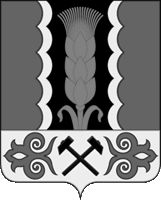 Российская ФедерацияРеспублика ХакасияАдминистрация Алтайского районаПОСТАНОВЛЕНИЕ«23» 08. 2016					                                                        № 277 						с. Белый ЯрОб утверждении Административного регламента предоставления муниципальной услуги «Предоставление юридическим и физическим лицам в постоянное (бессрочное) пользование, в безвозмездное пользование, аренду, собственность земельных участков»Руководствуясь Федеральным законом от 27.07.2010 № 210-ФЗ «Об организации предоставления государственных и муниципальных услуг», ст. 27 Устава муниципального образования Алтайский район, администрация Алтайского района ПОСТАНОВЛЯЕТ:1. Утвердить Административный регламент исполнения муниципальной услуги «Предоставление юридическим и физическим лицам в постоянное (бессрочное) пользование, в безвозмездное пользование, аренду, собственность земельных участков» (приложение).2. Признать утратившими силу:1) Постановление администрации Алтайского района от 21.08.2012 № 484 «Об утверждении административного регламента предоставления муниципальной услуги «Предоставление юридическим и физическим лицам в постоянное (бессрочное) пользование, в безвозмездное пользование, аренду, собственность земельных участков»;2) Постановление администрации Алтайского района от 04.07.2014 № 437 «О внесении изменений и дополнений в постановление от 21.08.2012 № 484 «Об утверждении административного регламента предоставления муниципальной услуги «Предоставление юридическим и физическим лицам в постоянное (бессрочное) пользование, в безвозмездное пользование, аренду, собственность земельных участков».3. Настоящее постановление подлежит официальному опубликованию (обнародованию) и размещению в сети Интернет.4. Контроль за исполнением настоящего постановления оставляю за собой.Глава Алтайского район							В.Д. ПономаренкоПриложениеУтвержденПостановлениемадминистрации Алтайского районаот «23»08. 2016 № 277АДМИНИСТРАТИВНЫЙ РЕГЛАМЕНТПРЕДОСТАВЛЕНИЯ МУНИЦИПАЛЬНОЙ УСЛУГИ«ПРЕДОСТАВЛЕНИЕ ЮРИДИЧЕСКИМ И ФИЗИЧЕСКИМ ЛИЦАМВ ПОСТОЯННОЕ (БЕССРОЧНОЕ) ПОЛЬЗОВАНИЕ, В БЕЗВОЗМЕЗДНОЕПОЛЬЗОВАНИЕ, АРЕНДУ, СОБСТВЕННОСТЬ ЗЕМЕЛЬНЫХ УЧАСТКОВ»1. ОБЩИЕ ПОЛОЖЕНИЯ1.1. Административный регламент предоставления муниципальной услуги «Предоставление юридическим и физическим лицам в постоянное (бессрочное) пользование, в безвозмездное пользование, аренду, собственность земельных участков» (далее - Регламент) устанавливает порядок и стандарт предоставления муниципальной услуги по предоставлению юридическим и физическим лицам в постоянное (бессрочное) пользование, в безвозмездное пользование, аренду, собственность земельных участков, находящихся в муниципальной собственности (далее - муниципальная услуга), а также состав, последовательность и сроки выполнения административных процедур, требования к порядку их выполнения, порядок и формы контроля за исполнением Регламента, порядок досудебного (внесудебного) обжалования заявителем решения и действий (бездействия) органа, предоставляющего муниципальную услугу, его должностных лиц либо муниципальных служащих.1.1.1. Настоящий Регламент не распространяется на отношения, связанные с предоставлением земельных участков в соответствии с Законом Республики Хакасия от 5 мая 2003 года № 25 «О предоставлении в собственность граждан и юридических лиц земельных участков, находящихся в государственной и муниципальной собственности» и Законом Республики Хакасия от 08.11.2011 № 88-ЗРХ «О бесплатном предоставлении в собственность граждан, имеющих трех и более детей, земельных участков на территории Республики Хакасия».1.1.2. Настоящий регламент распространяется на отношения, связанные с предоставлением без проведения торгов земельных участков гражданам для индивидуального жилищного строительства, ведения личного подсобного хозяйства в границах населенного пункта, садоводства, дачного хозяйства, гражданам и крестьянским (фермерским) хозяйствам для осуществления крестьянским (фермерским) хозяйством его деятельности на основании решения о предварительном согласовании предоставления земельного участка в соответствии с пунктом 6 статьи 39.18 Земельного кодекса Российской Федерации.1.2. Круг заявителей1.2.1. Заявителем является физическое или юридическое лицо, в том числе индивидуальный предприниматель.1.2.2. От имени юридических лиц заявления и документы, необходимые для предоставления муниципальной услуги, могут подавать:1) лица, действующие в соответствии с законом, иными нормативными правовыми актами и учредительными и иными документами от имени юридического лица без доверенности;2) представители юридических лиц в силу полномочий, основанных на доверенности или договоре.1.2.3. От имени физических лиц заявления и документы, необходимые для предоставления муниципальной услуги, могут подавать представители, действующие в силу полномочий, основанных на законе, доверенности или договоре.1.3. Требования к порядку информирования о предоставлении муниципальной услуги1.3.1. Информирование о порядке, сроках и процедурах предоставления муниципальной услуги, прием заявлений о предоставлении муниципальной услуги осуществляется Комитетом по управлению муниципальным имуществом администрации муниципального образования Алтайский район (далее - КУМИ МО Алтайский район) по адресу: Республика Хакасия, Алтайский район, с. Белый Яр, ул. Ленина, 74.Почтовый адрес для направления документов и обращений: 655650, Республика Хакасия, Алтайский район, с. Белый Яр, ул. Ленина, 74.Официальный сайт Администрации Алтайского района в информационно-телекоммуникационной сети «Интернет» (далее - сеть «Интернет»): http://www.mo-altay.ru.Адрес электронной почты: kumi-altay@yandex.ru.Номера телефонов: 8(39041) 2-12-64, 8(39041)2-24-28.1.3.2. Режим работы КУМИ МО Алтайский район: с 8.00 до 17.00, с понедельника по пятницу включительно (кроме нерабочих праздничных дней), перерыв - с 12.00 до 13.00.Прием заявлений от граждан и юридических лиц и выдача документов осуществляются с 8.00 до 16.00, с понедельника по пятницу включительно (кроме нерабочих праздничных дней), перерыв - с 12.00 до 13.00.Прием специалистами КУМИ МО Алтайский район, непосредственно оказывающими муниципальную услугу, осуществляется с 8.00 до 16.00, с понедельника по пятницу включительно (кроме нерабочих праздничных дней), перерыв - с 12.00 до 13.00.1.3.3. Информация о предоставлении муниципальной услуги размещается непосредственно в здании администрации Алтайского района с использованием информационного стенда, а также предоставляется при личном обращении, по телефонам, по письменным обращениям, по электронной почте, посредством размещения на официальном сайте Администрации Алтайского района в сети «Интернет», а также посредством Федеральной государственной информационной системы «Единый портал государственных и муниципальных услуг (функций)» по адресу в сети «Интернет»: http://www.gosuslugi.ru (далее - Единый портал), Государственной информационной системы «Портал государственных и муниципальных услуг (функций) Республики Хакасия» по адресу в сети «Интернет»: http://19.gosuslugi.ru (далее - Региональный портал).1.3.4. Информационный стенд оборудуется в доступном для ознакомления месте. На информационном стенде и на официальном сайте Администрации Алтайского района в сети «Интернет» размещается следующая информация:1) наименование и почтовый адрес, адрес официального сайта и электронной почты КУМИ МО Алтайский район;2) номер телефона отдела для обращения заявителей о предоставлении муниципальной услуги;3) график работы отдела, время приема заявителей;4) перечень законодательных и иных нормативных правовых актов, содержащих нормы, регулирующие деятельность по предоставлению муниципальной услуги;5) блок-схема предоставления муниципальной услуги;6) перечень документов, необходимых для получения муниципальной услуги;7) образец заполнения заявления о предоставлении муниципальной услуги;8) сроки предоставления муниципальной услуги;9) порядок обжалования решений, действий (бездействия) органа, предоставляющего муниципальную услугу, а также должностных лиц, муниципальных служащих;10) текст настоящего Регламента с приложениями.1.3.5. Консультационная помощь по вопросам предоставления муниципальной услуги оказывается специалистами КУМИ МО Алтайский район, непосредственно оказывающими муниципальную услугу, и предоставляется при личном обращении (устные обращения) или по телефону в соответствии с графиком работы, по письменным обращениям, а также по электронной почте, на официальном сайте Администрации Алтайского района.В соответствии с частью 7 статьи 13 Федерального закона от 02.05.2006 № 59-ФЗ «О порядке рассмотрения обращений граждан Российской Федерации» отдельные категории граждан в случаях, предусмотренных законодательством Российской Федерации, пользуются правом на личный прием в первоочередном порядке.1.3.6. При консультировании заявителей по телефону специалисты подробно, в вежливой (корректной) форме дают исчерпывающую информацию по вопросам предоставления муниципальной услуги. Ответ на телефонный звонок должен начинаться с информации об отделе, фамилии, имени, отчестве и должности специалиста, принявшего телефонный звонок.1.3.7. При невозможности специалиста, принявшего звонок, самостоятельно ответить на поставленные вопросы телефонный звонок должен быть переадресован (переведен) на другое должностное лицо или же обратившемуся гражданину должен быть сообщен телефонный номер, по которому можно получить необходимую информацию.1.3.8. По письменным обращениям ответ направляется почтой по указанному в обращении адресу или с согласия заявителя вручается под расписку о вручении.Ответ на обращение, поступившее в форме электронного документа, направляется способом, указанным заявителем в этом обращении: по адресу электронной почты, указанному в обращении, в форме электронного документа или в письменной форме по почтовому адресу, указанному в обращении, или с согласия заявителя вручается под расписку о вручении.1.3.9. В любое время с момента приема заявления о предоставлении муниципальной услуги заявитель имеет право получать сведения о ходе исполнения посредством почтовой и телефонной связи, а также в электронной форме в ответах на вопросы, задаваемые на официальном сайте Администрации Алтайского района в сети «Интернет». Информация о сроке завершения оформления документов и возможности их получения заявителю сообщается при подаче документов.1.3.10. Муниципальная услуга также может предоставляться в Государственном автономном учреждении Республики Хакасия «Многофункциональный центр организации централизованного предоставления государственных и муниципальных услуг Республики Хакасия» (ГАУ РХ «МФЦ Хакасии»).Предоставление муниципальной услуги ГАУ РХ «МФЦ Хакасии» осуществляется с учетом требований, устанавливаемых настоящим Регламентом, а также соглашения, заключаемого с ГАУ РХ «МФЦ Хакасии».Место нахождения ГАУ РХ «МФЦ Хакасии»: 655016, Республика Хакасия, г. Абакан, пр. Дружбы Народов, 2А; Территориального отдела № 6 ГАУ РХ «МФЦ Хакасии» в с. Белый Яр, ул. Кирова, 1Б.2. СТАНДАРТ ПРЕДОСТАВЛЕНИЯ МУНИЦИПАЛЬНОЙ УСЛУГИ2.1. Наименование муниципальной услугиМуниципальная услуга «Предоставление юридическим и физическим лицам в постоянное (бессрочное) пользование, в безвозмездное пользование, аренду, собственность земельных участков».2.2. Наименование органа, предоставляющего муниципальную услугуОрганом, предоставляющим муниципальную услугу на территории Алтайского района, является Комитет по управлению муниципальным имуществом администрации муниципального образования Алтайский район (далее - полномочный орган).Полномочный орган в рамках предоставления муниципальной услуги осуществляет межведомственное информационное взаимодействие с Федеральной налоговой службой, Управлением Федеральной службы государственной регистрации, кадастра и картографии по Республике Хакасия, филиалом Федерального государственного бюджетного учреждения «Федеральная кадастровая палата Федеральной службы государственной регистрации, кадастра и картографии» по Республике Хакасия.2.3. Результат предоставления муниципальной услугиРезультатом предоставления муниципальной услуги являются:1) решение о предоставлении земельного участка в собственность бесплатно или в постоянное (бессрочное) пользование;2) проект договора купли-продажи земельного участка в случае предоставления земельного участка в собственность за плату;3) проект договора аренды земельного участка в случае предоставления земельного участка в аренду;4) проект договора безвозмездного пользования земельным участком в случае предоставления земельного участка в безвозмездное пользование;5) решение об отказе в предоставлении земельного участка.2.4. Срок предоставления муниципальной услуги2.4.1. Срок предоставления муниципальной услуги не может превышать 30 дней со дня поступления заявления о предоставлении земельного участка и прилагаемых к нему документов.2.4.2. В отношении земельных участков, предоставляемых членам садоводческого, огороднического или дачного некоммерческого объединения граждан, а также земельных участков, относящихся к имуществу общего пользования и предоставляемых садоводческому, огородническому или дачному некоммерческому объединению граждан без проведения торгов в собственность бесплатно либо в аренду в случаях, предусмотренных пунктом 2.7 статьи 3 Федерального закона от 25.10.2001 № 137-ФЗ «О введении в действие Земельного кодекса Российской Федерации», срок предоставления муниципальной услуги не может превышать 14 дней со дня поступления заявления о предоставлении земельного участка и прилагаемых к нему документов.2.5. Правовые основания для предоставления муниципальной услугиПредоставление муниципальной услуги осуществляется в соответствии с нормативными документами:1) Конституцией Российской Федерации;2) Гражданским кодексом Российской Федерации;3) Градостроительным кодексом Российской Федерации;4) Жилищным кодексом Российской Федерации;5) Земельным кодексом Российской Федерации;5.1) Федеральным законом от 24.11.1995 № 181-ФЗ «О социальной защите инвалидов в Российской Федерации»;6) Федеральным законом от 21.07.1997 № 122-ФЗ «О государственной регистрации прав на недвижимое имущество и сделок с ним»;6.1) Федеральным законом от 15.04.1998 № 66-ФЗ «О садоводческих, огороднических и дачных некоммерческих объединениях граждан»;7) Федеральным законом от 25.10.2001 № 137-ФЗ «О введении в действие Земельного кодекса Российской Федерации»;8) Федеральным законом от 06.10.2003 № 131-ФЗ «Об общих принципах организации местного самоуправления в Российской Федерации»;9) Федеральным законом от 29.12.2004 № 189-ФЗ «О введении в действие Жилищного кодекса Российской Федерации»;10) Федеральным законом от 02.05.2006 № 59-ФЗ «О порядке рассмотрения обращений граждан Российской Федерации»;11) Федеральным законом от 27.07.2006 № 152-ФЗ «О персональных данных»;12) Федеральным законом от 24.07.2007 № 221-ФЗ «О государственном кадастре недвижимости»;13) Федеральным законом от 27.07.2010 № 210-ФЗ «Об организации предоставления государственных и муниципальных услуг»;14) Постановлением Правительства Российской Федерации от 30.04.2014 № 403 «Об исчерпывающем перечне процедур в сфере жилищного строительства»;15) Приказом Министерства экономического развития Российской Федерации от 12.01.2015 № 1 «Об утверждении перечня документов, подтверждающих право заявителя на приобретение земельного участка без проведения торгов»;16) Приказом Министерства экономического развития Российской Федерации от 14.01.2015 № 7 «Об утверждении порядка и способов подачи заявлений об утверждении схемы расположения земельного участка или земельных участков на кадастровом плане территории, заявления о проведении аукциона по продаже земельного участка, находящегося в государственной или муниципальной собственности, или аукциона на право заключения договора аренды земельного участка, находящегося в государственной или муниципальной собственности, заявления о предварительном согласовании предоставления земельного участка, находящегося в государственной или муниципальной собственности, заявления о предоставлении земельного участка, находящегося в государственной или муниципальной собственности, и заявления о перераспределении земель и (или) земельных участков, находящихся в государственной или муниципальной собственности, и земельных участков, находящихся в частной собственности, в форме электронных документов с использованием информационно-телекоммуникационной сети «Интернет», а также требований к их формату»;17) Уставом муниципального образования Алтайский район;18) Положением «О Комитете по управлению муниципальным имуществом администрации муниципального образования Алтайский район», утвержденным решением Совета депутатов муниципального образования Алтайский район от 09.04.2009 № 27;19) иными нормативными правовыми актами Российской Федерации, Республики Хакасия и органов местного самоуправления Алтайского района, регулирующими правоотношения в данной сфере.2.6. Исчерпывающий перечень документов, необходимых в соответствии с законодательными или иными нормативными правовыми актами для предоставления муниципальной услуги, подлежащих представлению заявителем2.6.1. Для предоставления муниципальной услуги заявитель самостоятельно представляет следующие документы:1) заявление о предоставлении земельного участка, в котором указываются:а) фамилия, имя, отчество, место жительства заявителя и реквизиты документа, удостоверяющего личность заявителя (для гражданина);б) наименование и место нахождения заявителя (для юридического лица), а также государственный регистрационный номер записи о государственной регистрации юридического лица в Едином государственном реестре юридических лиц, идентификационный номер налогоплательщика, за исключением случаев, если заявителем является иностранное юридическое лицо;в) кадастровый номер испрашиваемого земельного участка;г) основание предоставления земельного участка без проведения торгов из числа предусмотренных пунктом 2 статьи 39.3, статьей 39.5, пунктом 2 статьи 39.6 или пунктом 2 статьи 39.10 Земельного кодекса Российской Федерации оснований;д) вид права, на котором заявитель желает приобрести земельный участок, если предоставление земельного участка указанному заявителю допускается на нескольких видах прав;е) реквизиты решения об изъятии земельного участка для государственных или муниципальных нужд в случае, если земельный участок предоставляется взамен земельного участка, изымаемого для государственных или муниципальных нужд;ж) цель использования земельного участка;з) реквизиты решения об утверждении документа территориального планирования и (или) проекта планировки территории в случае, если земельный участок предоставляется для размещения объектов, предусмотренных этим документом и (или) этим проектом;и) реквизиты решения о предварительном согласовании предоставления земельного участка в случае, если испрашиваемый земельный участок образовывался или его границы уточнялись на основании данного решения;к) почтовый адрес и (или) адрес электронной почты для связи с заявителем;2) копия документа, подтверждающего полномочия представителя заявителя в соответствии с законодательством Российской Федерации, в случае, если с заявлением обращается представитель заявителя;3) заверенный перевод на русский язык документов о государственной регистрации юридического лица в соответствии с законодательством иностранного государства в случае, если заявителем является иностранное юридическое лицо;4) подготовленные некоммерческой организацией, созданной гражданами, списки ее членов в случае, если подано заявление о предоставлении земельного участка в безвозмездное пользование указанной организации для ведения огородничества или садоводства;5) копия документа, подтверждающего личность заявителя - физического лица;2.6.2. К заявлению о предоставлении муниципальной услуги заявитель самостоятельно представляет документы, подтверждающие право заявителя на приобретение земельного участка без проведения торгов и предусмотренные перечнем документов, подтверждающих право заявителя на приобретение земельного участка без проведения торгов (далее - перечень), утвержденным Приказом Министерства экономического развития Российской Федерации от 12.01.2015 № 1, в случае если эти документы отсутствуют в распоряжении органов государственной власти, органов местного самоуправления и подведомственных государственным органам или органам местного самоуправления организаций:1) в случае приобретения в собственность за плату земельных участков, образованных из земельного участка, предоставленного в аренду для комплексного освоения территории (за исключением земельных участков, образованных из земельного участка, предоставленного юридическому лицу, заключившему договор о комплексном освоении территории в целях строительства жилья экономического класса, в аренду для комплексного освоения территории в целях строительства такого жилья), лицу, с которым в соответствии с Градостроительным кодексом Российской Федерации заключен договор о комплексном освоении территории:а) договор о комплексном освоении территории;2) в случае приобретения в собственность за плату земельных участков, образованных из земельного участка, предоставленного некоммерческой организации, созданной гражданами, для комплексного освоения территории в целях индивидуального жилищного строительства (за исключением земельных участков, отнесенных к имуществу общего пользования), членам этой некоммерческой организации или, если это предусмотрено решением общего собрания членов этой некоммерческой организации, этой некоммерческой организации:а) документ, подтверждающий членство заявителя в некоммерческой организации;б) решение органа некоммерческой организации о распределении испрашиваемого земельного участка заявителю;3) в случае приобретения в собственность за плату земельных участков, образованных из земельного участка, предоставленного некоммерческой организации, созданной гражданами, для ведения садоводства, огородничества, дачного хозяйства (за исключением земельных участков, отнесенных к имуществу общего пользования), членам этой некоммерческой организации:а) документы, удостоверяющие (устанавливающие) права заявителя на испрашиваемый земельный участок, если право на такой земельный участок не зарегистрировано в Едином государственном реестре прав на недвижимое имущество и сделок с ним;б) документ, подтверждающий членство заявителя в некоммерческой организации;в) решение органа некоммерческой организации о распределении земельного участка заявителю;4) в случае приобретения в собственность за плату земельных участков, образованных в результате раздела земельного участка, предоставленного некоммерческой организации, созданной гражданами, для комплексного освоения территории в целях индивидуального жилищного строительства и относящегося к имуществу общего пользования, этой некоммерческой организации:а) решение органа некоммерческой организации о приобретении земельного участка, относящегося к имуществу общего пользования;5) в случае приобретения в собственность за плату земельных участков, образованных в результате раздела земельного участка, предоставленного юридическому лицу для ведения дачного хозяйства и относящегося к имуществу общего пользования, указанному юридическому лицу:а) решение органа юридического лица о приобретении земельного участка, относящегося к имуществу общего пользования;б) документы, удостоверяющие (устанавливающие) права заявителя на испрашиваемый земельный участок, если право на такой земельный участок не зарегистрировано в Едином государственном реестре прав на недвижимое имущество и сделок с ним;6) в случае приобретения в собственность за плату земельных участков, на которых расположены здания, сооружения, собственникам таких зданий, сооружений либо помещений в них в случаях, предусмотренных статьей 39.20 Земельного кодекса Российской Федерации:а) документ, удостоверяющий (устанавливающий) права заявителя на здание, сооружение либо помещение, если право на такое здание, сооружение либо помещение не зарегистрировано в Едином государственном реестре прав на недвижимое имущество и сделок с ним;б) документ, удостоверяющий (устанавливающий) права заявителя на испрашиваемый земельный участок, если право на такой земельный участок не зарегистрировано в Едином государственном реестре прав на недвижимое имущество и сделок с ним (при наличии соответствующих прав на земельный участок);в) сообщение заявителя (заявителей), содержащее перечень всех зданий, сооружений, расположенных на испрашиваемом земельном участке, с указанием кадастровых (условных, инвентарных) номеров и адресных ориентиров зданий, сооружений, принадлежащих на соответствующем праве заявителю;7) в случае приобретения в собственность за плату земельных участков, находящихся в постоянном (бессрочном) пользовании юридических лиц, указанным юридическим лицам, за исключением лиц, указанных в пункте 2 статьи 39.9 Земельного кодекса Российской Федерации:а) документы, удостоверяющие (устанавливающие) права заявителя на испрашиваемый земельный участок, если право на такой земельный участок не зарегистрировано в Едином государственном реестре прав на недвижимое имущество и сделок с ним;8) в случае предоставления в собственность бесплатно земельного участка, образованного в границах застроенной территории, в отношении которой заключен договор о ее развитии, лицу, с которым заключен этот договор:а) договор о развитии застроенной территории;9) в случае предоставления в собственность бесплатно земельного участка религиозной организации, имеющей в собственности здания или сооружения религиозного или благотворительного назначения, расположенные на таком земельном участке:а) документ, удостоверяющий (устанавливающий) права заявителя на здание, сооружение, если право на такое здание, сооружение не зарегистрировано в Едином государственном реестре прав на недвижимое имущество и сделок с ним;б) документ, удостоверяющий (устанавливающий) права заявителя на испрашиваемый земельный участок, если право на такой земельный участок не зарегистрировано в Едином государственном реестре прав на недвижимое имущество и сделок с ним (при наличии соответствующих прав на земельный участок);в) сообщение заявителя (заявителей), содержащее перечень всех зданий, сооружений, расположенных на испрашиваемом земельном участке, с указанием кадастровых (условных, инвентарных) номеров и адресных ориентиров зданий, сооружений, принадлежащих на соответствующем праве заявителю;10) в случае предоставления в собственность бесплатно земельного участка, образованного в результате раздела земельного участка, предоставленного некоммерческой организации, созданной гражданами, для ведения садоводства, огородничества и относящегося к имуществу общего пользования, данной некоммерческой организации:а) решение органа некоммерческой организации о приобретении земельного участка;11) в случае предоставления в собственность бесплатно земельного участка, образованного в результате раздела земельного участка, предоставленного некоммерческой организации, созданной гражданами, для ведения садоводства, огородничества и относящегося к имуществу общего пользования, в случаях, предусмотренных федеральным законом, в общую собственность членов данной некоммерческой организации:а) документ, подтверждающий членство заявителя в некоммерческой организации;12) в случае предоставления в собственность бесплатно земельного участка гражданину по истечении пяти лет со дня предоставления ему земельного участка в безвозмездное пользование в соответствии с подпунктом 7 пункта 2 статьи 39.10 Земельного кодекса Российской Федерации при условии, что этот гражданин использовал такой земельный участок в указанный период в соответствии с установленным разрешенным использованием и работал по основному месту работы в муниципальном образовании и по специальности, которые определены законом субъекта Российской Федерации:а) приказ о приеме на работу, выписка из трудовой книжки или трудовой договор (контракт);13) в случае предоставления в собственность бесплатно земельного участка иным не указанным в подпункте 6 статьи 39.5 Земельного кодекса Российской Федерации отдельным категориям граждан и (или) некоммерческим организациям, созданным гражданами, в случаях, предусмотренных федеральными законами:а) документы, подтверждающие право на приобретение земельного участка, установленные законодательством Российской Федерации;14) в случае предоставления земельного участка в аренду для выполнения международных обязательств Российской Федерации, а также юридическим лицам для размещения объектов, предназначенных для обеспечения электро-, тепло-, газо- и водоснабжения, водоотведения, связи, нефтепроводов, объектов федерального, регионального или местного значения:а) справка уполномоченного органа об отнесении объекта к объектам регионального или местного значения (не требуется в случае размещения объектов, предназначенных для обеспечения электро-, тепло-, газо- и водоснабжения, водоотведения, связи, нефтепроводов, не относящихся к объектам регионального или местного значения);15) в случае предоставления в аренду земельного участка, образованного из земельного участка, находящегося в государственной или муниципальной собственности, лицу, с которым был заключен договор аренды такого земельного участка, если иное не предусмотрено подпунктами 6 и 8 пункта 2 статьи 39.6 Земельного кодекса Российской Федерации:а) решение, на основании которого образован испрашиваемый земельный участок, принятое до 1 марта 2015 г.;б) договор аренды исходного земельного участка в случае, если такой договор заключен до дня вступления в силу Федерального закона от 21 июля 1997 года № 122-ФЗ «О государственной регистрации прав на недвижимое имущество и сделок с ним»;16) в случае предоставления в аренду земельного участка, образованного из земельного участка, находящегося в государственной или муниципальной собственности, предоставленного для комплексного освоения территории, лицу, с которым был заключен договор аренды такого земельного участка, если иное не предусмотрено подпунктами 6 и 8 пункта 2 статьи 39.6 Земельного кодекса Российской Федерации:а) договор о комплексном освоении территории;17) в случае предоставления в аренду земельного участка, образованного из земельного участка, предоставленного некоммерческой организации, созданной гражданами, для комплексного освоения территории в целях индивидуального жилищного строительства, за исключением земельных участков, отнесенных к имуществу общего пользования, членам данной некоммерческой организации или, если это предусмотрено решением общего собрания членов данной некоммерческой организации, данной некоммерческой организации:а) договор о комплексном освоении территории;б) документ, подтверждающий членство заявителя в некоммерческой организации;в) решение общего собрания членов некоммерческой организации о распределении испрашиваемого земельного участка заявителю;18) в случае предоставления в аренду земельного участка, образованного из земельного участка, предоставленного некоммерческой организации, созданной гражданами, для комплексного освоения территории в целях индивидуального жилищного строительства, за исключением земельных участков, отнесенных к имуществу общего пользования, данной некоммерческой организации, если это предусмотрено решением общего собрания членов данной некоммерческой организации:а) договор о комплексном освоении территории;б) решение органа некоммерческой организации о приобретении земельного участка;19) в случае предоставления в аренду земельного участка, образованного из земельного участка, предоставленного некоммерческой организации, созданной гражданами, для ведения садоводства, огородничества, дачного хозяйства, за исключением земельных участков, отнесенных к имуществу общего пользования, членам данной некоммерческой организации:а) решение уполномоченного органа о предоставлении земельного участка некоммерческой организации для садоводства, огородничества, дачного хозяйства, за исключением случаев, если такое право зарегистрировано в Едином государственном реестре прав на недвижимое имущество и сделок с ним;б) документ, подтверждающий членство заявителя в некоммерческой организации;в) решение органа некоммерческой организации о распределении земельного участка заявителю;20) в случае предоставления в аренду земельного участка, образованного в результате раздела ограниченного в обороте земельного участка, предоставленного некоммерческой организации, созданной гражданами, для ведения садоводства, огородничества, дачного хозяйства или для комплексного освоения территории в целях индивидуального жилищного строительства и отнесенного к имуществу общего пользования, данной некоммерческой организации:а) документы, удостоверяющие (устанавливающие) права заявителя на испрашиваемый земельный участок, если право на такой земельный участок не зарегистрировано в Едином государственном реестре прав на недвижимое имущество и сделок с ним;б) решение органа некоммерческой организации о приобретении земельного участка;21) в случае предоставления в аренду земельного участка, на котором расположены здания, сооружения, собственникам зданий, сооружений, помещений в них и (или) лицам, которым эти объекты недвижимости предоставлены на праве хозяйственного ведения или в случаях, предусмотренных статьей 39.20 Земельного кодекса Российской Федерации, на праве оперативного управления:а) документы, удостоверяющие (устанавливающие) права заявителя на здание, сооружение, если право на такое здание, сооружение не зарегистрировано в Едином государственном реестре прав на недвижимое имущество и сделок с ним;б) документы, удостоверяющие (устанавливающие) права заявителя на испрашиваемый земельный участок, если право на такой земельный участок не зарегистрировано в Едином государственном реестре прав на недвижимое имущество и сделок с ним (при наличии соответствующих прав на земельный участок);в) сообщение заявителя (заявителей), содержащее перечень всех зданий, сооружений, расположенных на испрашиваемом земельном участке, с указанием кадастровых (условных, инвентарных) номеров и адресных ориентиров зданий, сооружений, принадлежащих на соответствующем праве заявителю;22) в случае предоставления в аренду земельного участка, на котором расположены объекты незавершенного строительства, однократно для завершения их строительства собственникам объектов незавершенного строительства в случаях, предусмотренных пунктом 5 статьи 39.6 Земельного кодекса Российской Федерации, пунктом 21 статьи 3 Федерального закона от 25.10.2001 № 137-ФЗ «О введении в действие Земельного кодекса Российской Федерации»:а) документы, удостоверяющие (устанавливающие) права заявителя на здание, сооружение, если право на такое здание, сооружение не зарегистрировано в Едином государственном реестре прав на недвижимое имущество и сделок с ним;б) документы, удостоверяющие (устанавливающие) права заявителя на испрашиваемый земельный участок, если право на такой земельный участок не зарегистрировано в Едином государственном реестре прав на недвижимое имущество и сделок с ним (при наличии соответствующих прав на земельный участок);в) сообщение заявителя (заявителей), содержащее перечень всех зданий, сооружений, расположенных на испрашиваемом земельном участке, с указанием кадастровых (условных, инвентарных) номеров и адресных ориентиров зданий, сооружений, принадлежащих на соответствующем праве заявителю;23) в случае предоставления в аренду земельного участка, находящегося в постоянном (бессрочном) пользовании юридических лиц, этим землепользователям, за исключением юридических лиц, указанных в пункте 2 статьи 39.9 Земельного кодекса Российской Федерации:а) документы, удостоверяющие (устанавливающие) права заявителя на испрашиваемый земельный участок, если право на такой земельный участок не зарегистрировано в Едином государственном реестре прав на недвижимое имущество и сделок с ним;24) в случае предоставления в аренду земельного участка, образованного в границах застроенной территории, лицу, с которым заключен договор о развитии застроенной территории:а) договор о развитии застроенной территории;25) в случае предоставления в аренду земельного участка для освоения территории в целях строительства жилья экономического класса юридическому лицу, заключившему договор об освоении территории в целях строительства жилья экономического класса:а) договор об освоении территории в целях строительства жилья экономического класса;26) в случае предоставления в аренду земельного участка для комплексного освоения территории в целях строительства жилья экономического класса юридическому лицу, заключившему договор о комплексном освоении территории в целях строительства жилья экономического класса:а) договор о комплексном освоении территории в целях строительства жилья экономического класса;27) в случае предоставления в аренду земельного участка гражданам, имеющим право на первоочередное или внеочередное приобретение земельных участков в соответствии с федеральными законами, законами субъектов Российской Федерации:а) выданный уполномоченным органом документ, подтверждающий принадлежность гражданина к категории граждан, обладающих правом на первоочередное или внеочередное приобретение земельных участков;28) в случае предоставления в аренду земельного участка гражданам для индивидуального жилищного строительства, ведения личного подсобного хозяйства в границах населенного пункта, садоводства, дачного хозяйства, гражданам и крестьянским (фермерским) хозяйствам для осуществления крестьянским (фермерским) хозяйством его деятельности в соответствии со статьей 39.18 Земельного кодекса Российской Федерации:а) решение о предварительном согласовании предоставления земельного участка, если такое решение принято иным уполномоченным органом;б) соглашение о создании крестьянского (фермерского) хозяйства в случае, если фермерское хозяйство создано несколькими гражданами (в случае осуществления крестьянским (фермерским) хозяйством его деятельности);28.1) в случае предоставления в собственность земельного участка гражданам для индивидуального жилищного строительства, ведения личного подсобного хозяйства в границах населенного пункта, садоводства, дачного хозяйства, гражданам и крестьянским (фермерским) хозяйствам для осуществления крестьянским (фермерским) хозяйством его деятельности в соответствии со статьей 39.18 Земельного кодекса Российской Федерации:а) соглашение о создании крестьянского (фермерского) хозяйства в случае, если фермерское хозяйство создано несколькими гражданами (в случае осуществления крестьянским (фермерским) хозяйством его деятельности);29) в случае предоставления в аренду земельного участка взамен земельного участка, предоставленного гражданину или юридическому лицу на праве аренды и изымаемого для государственных или муниципальных нужд:а) соглашение об изъятии земельного участка для государственных или муниципальных нужд или решение суда, на основании которого земельный участок изъят для государственных или муниципальных нужд;30) в случае предоставления в аренду земельного участка казачьим обществам, внесенным в государственный реестр казачьих обществ в Российской Федерации (далее - казачьи общества), для осуществления сельскохозяйственного производства, сохранения и развития традиционного образа жизни и хозяйствования казачьих обществ на территории, определенной в соответствии с законами субъектов Российской Федерации:а) свидетельство о внесении казачьего общества в государственный Реестр казачьих обществ в Российской Федерации;31) в случае предоставления в аренду земельного участка лицу, которое в соответствии с Земельным кодексом Российской Федерации имеет право на приобретение в собственность земельного участка, находящегося в государственной или муниципальной собственности, без проведения торгов, в том числе бесплатно, если такой земельный участок зарезервирован для государственных или муниципальных нужд либо ограничен в обороте:а) документ, предусмотренный перечнем, утвержденным Приказом Министерства экономического развития Российской Федерации от 12.01.2015 № 1, подтверждающий право заявителя на предоставление земельного участка в собственность без проведения торгов;32) в случае предоставления в аренду земельного участка, необходимого для проведения работ, связанных с пользованием недрами, недропользователю:а) выдержка из лицензии на пользование недрами, подтверждающая границы горного отвода (за исключением сведений, содержащих государственную тайну);33) в случае предоставления в аренду земельного участка, необходимого для осуществления деятельности, предусмотренной концессионным соглашением, лицу, с которым заключено концессионное соглашение:а) концессионное соглашение:34) в случае предоставления в аренду земельного участка для освоения территории в целях строительства и эксплуатации наемного дома коммерческого использования лицу, заключившему договор об освоении территории в целях строительства и эксплуатации наемного дома коммерческого использования, и в случаях, предусмотренных законом субъекта Российской Федерации, некоммерческой организации, созданной субъектом Российской Федерации или муниципальным образованием для освоения территорий в целях строительства и эксплуатации наемных домов социального использования:а) договор об освоении территории в целях строительства и эксплуатации наемного дома коммерческого использования;35) в случае предоставления в аренду земельного участка для освоения территории в целях строительства и эксплуатации наемного дома социального использования лицу, заключившему договор об освоении территории в целях строительства и эксплуатации наемного дома социального использования, и в случаях, предусмотренных законом субъекта Российской Федерации, некоммерческой организации, созданной субъектом Российской Федерации или муниципальным образованием для освоения территорий в целях строительства и эксплуатации наемных домов социального использования:а) договор об освоении территории в целях строительства и эксплуатации наемного дома социального использования;36) в случае предоставления в аренду земельного участка арендатору (за исключением арендаторов земельных участков, указанных в подпункте 31 пункта 2 статьи 39.6 Земельного кодекса Российской Федерации), если этот арендатор имеет право на заключение нового договора аренды такого земельного участка в соответствии с пунктами 3 и 4 статьи 39.6 Земельного кодекса Российской Федерации:а) документы, удостоверяющие (устанавливающие) права заявителя на испрашиваемый земельный участок, если право на такой земельный участок не зарегистрировано в Едином государственном реестре прав на недвижимое имущество и сделок с ним;37) в случае предоставления в постоянное (бессрочное) пользование земельных участков, находящихся в государственной или муниципальной собственности, органам государственной власти и органам местного самоуправления, государственным и муниципальным учреждениям (бюджетным, казенным, автономным), казенным предприятиям:а) документы, предусмотренные перечнем, утвержденным Приказом Министерства экономического развития Российской Федерации от 12.01.2015 № 1, подтверждающие право заявителя на предоставление земельного участка в соответствии с целями использования земельного участка;38) в случае предоставления в безвозмездное пользование земельных участков, находящихся в государственной или муниципальной собственности, органам государственной власти и органам местного самоуправления, государственным и муниципальным учреждениям (бюджетным, казенным, автономным), казенным предприятиям:а) документы, предусмотренные перечнем, утвержденным Приказом Министерства экономического развития Российской Федерации от 12.01.2015 № 1, подтверждающие право заявителя на предоставление земельного участка в соответствии с целями использования земельного участка;39) в случае предоставления в безвозмездное пользование земельных участков, находящихся в государственной или муниципальной собственности, в виде служебных наделов работникам организаций в случаях, указанных в пункте 2 статьи 24 Земельного кодекса Российской Федерации, на срок трудового договора, заключенного между работником и организацией:а) приказ о приеме на работу, выписка из трудовой книжки или трудовой договор (контракт);40) в случае предоставления в безвозмездное пользование земельных участков, находящихся в государственной или муниципальной собственности, религиозным организациям для размещения зданий, сооружений религиозного или благотворительного назначения на срок до десяти лет:а) документы, удостоверяющие (устанавливающие) права заявителя на здание, сооружение, если право на такое здание, сооружение не зарегистрировано в Едином государственном реестре прав на недвижимое имущество и сделок с ним (не требуется в случае строительства здания, сооружения);41) в случае предоставления в безвозмездное пользование земельных участков, находящихся в государственной или муниципальной собственности, религиозным организациям, если на таких земельных участках расположены принадлежащие им на праве безвозмездного пользования здания, сооружения, на срок до прекращения прав на указанные здания, сооружения:а) договор безвозмездного пользования зданием, сооружением, если право на такое здание, сооружение не зарегистрировано в Едином государственном реестре прав на недвижимое имущество и сделок с ним;б) документы, удостоверяющие (устанавливающие) права заявителя на испрашиваемый земельный участок, если право на такой земельный участок не зарегистрировано в Едином государственном реестре прав на недвижимое имущество и сделок с ним (при наличии соответствующих прав на земельный участок);в) сообщение заявителя (заявителей), содержащее перечень всех зданий, сооружений, расположенных на испрашиваемом земельном участке, с указанием кадастровых (условных, инвентарных) номеров и адресных ориентиров зданий, сооружений, принадлежащих на соответствующем праве заявителю;42) в случае предоставления в безвозмездное пользование земельных участков, находящихся в государственной или муниципальной собственности, лицам, с которыми в соответствии с Федеральным законом от 5 апреля 2013 года № 44-ФЗ «О контрактной системе в сфере закупок товаров, работ, услуг для обеспечения государственных и муниципальных нужд» заключены гражданско-правовые договоры на строительство или реконструкцию объектов недвижимости, осуществляемые полностью за счет средств федерального бюджета, средств бюджета субъекта Российской Федерации или средств местного бюджета, на срок исполнения этих договоров:а) гражданско-правовые договоры на строительство или реконструкцию объектов недвижимости, осуществляемые полностью за счет средств федерального бюджета, средств бюджета субъекта Российской Федерации или средств местного бюджета;43) в случае предоставления в безвозмездное пользование земельных участков, находящихся в государственной или муниципальной собственности, для индивидуального жилищного строительства или ведения личного подсобного хозяйства в муниципальных образованиях, определенных законом субъекта Российской Федерации, гражданам, которые работают по основному месту работы в таких муниципальных образованиях по специальностям, установленным законом субъекта Российской Федерации, на срок не более чем шесть лет:а) приказ о приеме на работу, выписка из трудовой книжки или трудовой договор (контракт);44) в случае предоставления в безвозмездное пользование земельных участков, находящихся в государственной или муниципальной собственности, гражданину, если на земельном участке находится служебное жилое помещение в виде жилого дома, предоставленное этому гражданину, на срок права пользования таким жилым помещением:а) договор найма служебного жилого помещения;45) в случае предоставления в безвозмездное пользование земельных участков, находящихся в государственной или муниципальной собственности, некоммерческим организациям, созданным гражданами, в целях жилищного строительства в случаях и на срок, которые предусмотрены федеральными законами:а) документ, предусмотренный законодательством Российской Федерации, на основании которого установлены случаи и срок предоставления земельных участков некоммерческим организациям, созданным гражданам в целях жилищного строительства;46) в случае предоставления в безвозмездное пользование земельных участков, находящихся в государственной или муниципальной собственности, лицам, с которыми в соответствии с Федеральным законом от 29 декабря 2012 года № 275-ФЗ «О государственном оборонном заказе», Федеральным законом «О контрактной системе в сфере закупок товаров, работ, услуг для обеспечения государственных и муниципальных нужд» заключены государственные контракты на выполнение работ, оказание услуг для обеспечения обороны страны и безопасности государства, осуществляемых полностью за счет средств федерального бюджета, если для выполнения этих работ и оказания этих услуг необходимо предоставление земельного участка, на срок исполнения указанного контракта:а) государственный контракт;47) в случае предоставления в безвозмездное пользование земельных участков, находящихся в государственной или муниципальной собственности, некоммерческим организациям, предусмотренным законом субъекта Российской Федерации и созданным субъектом Российской Федерации в целях жилищного строительства для обеспечения жилыми помещениями отдельных категорий граждан, определенных федеральным законом, указом Президента Российской Федерации, нормативным правовым актом Правительства Российской Федерации, законом субъекта Российской Федерации, в целях строительства указанных жилых помещений на период осуществления данного строительства:а) решение субъекта Российской Федерации о создании некоммерческой организации;48) в случае предоставления в безвозмездное пользование земельных участков, находящихся в государственной или муниципальной собственности, лицу, право безвозмездного пользования которого на земельный участок, находящийся в государственной или муниципальной собственности, прекращено в связи с изъятием земельного участка для государственных или муниципальных нужд, взамен изъятого земельного участка на срок, установленный настоящим пунктом в зависимости от основания возникновения права безвозмездного пользования на изъятый земельный участок:а) соглашение об изъятии земельного участка для государственных или муниципальных нужд или решение суда, на основании которого земельный участок изъят для государственных или муниципальных нужд.2.6.3. Документы, указанные в пункте 2.6.2 настоящего Регламента, представляются (направляются) заявителем в подлиннике (в копии, если документы являются общедоступными) либо в копиях, заверяемых должностным лицом полномочного органа, принимающего заявление о предоставлении земельного участка.2.6.4. Предоставление документов, указанных в подпунктах 2 - 4 пункта 2.6.1, в пункте 2.6.2 настоящего Регламента, не требуется в случае, если указанные документы направлялись в полномочный орган с заявлением о предварительном согласовании предоставления земельного участка, по итогам рассмотрения которого принято решение о предварительном согласовании предоставления земельного участка.Решение о предварительном согласовании предоставления земельного участка является основанием для предоставления земельного участка без проведения торгов гражданам для индивидуального жилищного строительства, садоводства, дачного хозяйства, гражданам и крестьянским (фермерским) хозяйствам для осуществления крестьянским (фермерским) хозяйством его деятельности.2.6.5. Для предоставления земельных участков, предназначенных для ведения садоводства, огородничества или дачного хозяйства и предоставляемых членам садоводческого, огороднического или дачного некоммерческого объединения граждан без проведения торгов в собственность бесплатно либо в аренду в случаях, предусмотренных пунктом 2.7 статьи 3 Федерального закона от 25.10.2001 № 137-ФЗ «О введении в действие Земельного кодекса Российской Федерации», заявитель самостоятельно представляет следующие документы:1) заявление о предоставлении земельного участка;2) документ, подтверждающий полномочия представителя заявителя в соответствии с законодательством Российской Федерации, в случае, если с заявлением обращается представитель заявителя;3) схема расположения земельного участка на кадастровом плане территории, подготовленная гражданином. Представление данной схемы не требуется при наличии утвержденного проекта межевания территории, в границах которой расположен земельный участок, проекта организации и застройки территории некоммерческого объединения граждан либо при наличии описания местоположения границ такого земельного участка в государственном кадастре недвижимости;4) протокол общего собрания членов садоводческого, огороднического или дачного некоммерческого объединения граждан (собрания уполномоченных) о распределении земельных участков между членами указанного объединения, иной устанавливающий распределение земельных участков в этом объединении документ или выписка из указанного протокола или указанного документа;5) сведения о правоустанавливающих документах на земельный участок, составляющий территорию некоммерческого объединения, если такие сведения не содержатся в Едином государственном реестре прав на недвижимое имущество и сделок с ним и ранее ни один из членов данного некоммерческого объединения не обращался с заявлением о предоставлении земельного участка в собственность.2.6.6. Для предоставления земельного участка, относящегося к имуществу общего пользования, предоставляемого садоводческому, огородническому или дачному некоммерческому объединению граждан без проведения торгов в собственность бесплатно либо в аренду в случаях, предусмотренных пунктом 2.7 статьи 3 Федерального закона от 25.10.2001 № 137-ФЗ «О введении в действие Земельного кодекса Российской Федерации», заявитель самостоятельно представляет следующие документы:1) заявление о предоставлении земельного участка;2) документ, подтверждающий полномочия лица действовать без доверенности от имени садоводческого, огороднического или дачного некоммерческого объединения граждан, или протокол общего собрания членов садоводческого, огороднического или дачного некоммерческого объединения граждан (собранием уполномоченных), уполномочивающий лицо на подачу указанного заявления;3) схема расположения земельного участка на кадастровом плане территории, подготовленная указанным лицом. Представление данной схемы не требуется при наличии утвержденного проекта межевания территории, в границах которой расположен земельный участок, проекта организации и застройки территории этого объединения либо при наличии описания местоположения границ такого земельного участка в государственном кадастре недвижимости;4) выписка из решения общего собрания членов садоводческого, огороднического или дачного некоммерческого объединения граждан (собрания уполномоченных) о приобретении земельного участка, относящегося к имуществу общего пользования, в собственность этого объединения;5) учредительные документы садоводческого, огороднического или дачного некоммерческого объединения граждан (подлинники или засвидетельствованные в нотариальном порядке копии), подтверждающие право заявителя действовать без доверенности от имени этого объединения, или выписка из решения общего собрания членов этого объединения (собрания уполномоченных), в соответствии с которым заявитель был уполномочен на подачу указанного заявления;6) сведения о правоустанавливающих документах на земельный участок, составляющий территорию садоводческого, огороднического или дачного некоммерческого объединения граждан, если такие сведения не содержатся в Едином государственном реестре прав на недвижимое имущество и сделок с ним.2.6.7. Примерная форма заявления о предоставлении земельного участка установлена приложением № 1 к настоящему Регламенту.2.6.8. В случае если для предоставления муниципальной услуги необходима обработка персональных данных лица, не являющегося заявителем, и если в соответствии с федеральным законом обработка таких персональных данных может осуществляться с согласия указанного лица, при обращении за получением муниципальной услуги заявитель дополнительно предоставляет документы, подтверждающие получение согласия указанного лица или его законного представителя на обработку персональных данных указанного лица. Документы, подтверждающие получение согласия, могут быть представлены в том числе в форме электронного документа. Действие настоящего абзаца не распространяется на лиц, признанных безвестно отсутствующими, и на разыскиваемых лиц, место нахождения которых не установлено уполномоченным федеральным органом исполнительной власти.2.6.9. Заявитель может дополнительно предоставить иные документы, которые, по его мнению, имеют значение для рассмотрения заявления.2.6.10. Заявитель вправе представить документы, указанные в пункте 2.7.1 настоящего Регламента, по собственной инициативе.2.6.11. Документы, указанные в пункте 2.7.1 настоящего Регламента, направляются заявителем самостоятельно, если указанные документы отсутствуют в распоряжении органов государственной власти, органов местного самоуправления либо подведомственных государственным органам или органам местного самоуправления организаций.2.7. Исчерпывающий перечень документов, необходимых в соответствии с законодательными или иными нормативными правовыми актами для предоставления муниципальной услуги, которые подлежат представлению в рамках межведомственного информационного взаимодействия2.7.1. Документы (их копии или содержащиеся в них сведения), необходимые для предоставления муниципальной услуги и находящиеся в распоряжении органов государственной власти, органов местного самоуправления и подведомственных государственным органам или органам местного самоуправления организаций, определенные случаями предоставления земельных участков, в том числе случаями, указанными в перечне, утвержденном Приказом Министерства экономического развития Российской Федерации от 12.01.2015 № 1, запрашиваются полномочным органом в порядке межведомственного информационного взаимодействия, если такие документы не были представлены заявителем самостоятельно, а именно:1) указ или распоряжение Президента Российской Федерации;2) распоряжение высшего должностного лица субъекта Российской Федерации;3) утвержденный в установленном Правительством Российской Федерации порядке перечень земельных участков, предоставленных для нужд обороны и безопасности и временно не используемых для указанных нужд;4) выписка из Единого государственного реестра прав на недвижимое имущество и сделок с ним о правах на приобретаемый земельный участок (за исключением случаев образования земельных участков, государственная собственность на которые не разграничена) или уведомление об отсутствии в Едином государственном реестре прав на недвижимое имущество и сделок с ним запрашиваемых сведений о зарегистрированных правах на указанный земельный участок;5) выписка из Единого государственного реестра прав на недвижимое имущество и сделок с ним о правах на приобретаемый земельный участок и расположенные на нем объекты недвижимого имущества либо уведомление об отсутствии в Едином государственном реестре прав на недвижимое имущество и сделок с ним запрашиваемых сведений;6) сведения о правоустанавливающих документах на земельный участок, составляющий территорию садоводческого, огороднического или дачного некоммерческого объединения, если такие сведения содержатся в Едином государственном реестре прав на недвижимое имущество и сделок с ним;7) кадастровый паспорт испрашиваемого земельного участка либо кадастровая выписка об испрашиваемом земельном участке (не прилагаются к заявлению о приобретении прав на земельный участок и не запрашиваются уполномоченным органом посредством межведомственного информационного взаимодействия при предоставлении земельного участка с предварительным согласованием предоставления земельного участка в случае, если испрашиваемый земельный участок предстоит образовать);8) кадастровый паспорт здания, сооружения, расположенного на испрашиваемом земельном участке (не требуется в случае строительства здания, сооружения);9) кадастровый паспорт помещения в случае обращения собственника помещения в здании, сооружении, расположенном на испрашиваемом земельном участке;10) утвержденный проект планировки;11) утвержденный проект межевания территории;12) выписка из Единого государственного реестра юридических лиц о юридическом лице, являющемся заявителем;13) выписка из Единого государственного реестра индивидуальных предпринимателей об индивидуальном предпринимателе, являющемся заявителем;14) сведения о садоводческом, огородническом или дачном некоммерческом объединении, содержащиеся в Едином государственном реестре юридических лиц;15) выписка из Единого государственного реестра юридических лиц о некоммерческой организации, членом которой является гражданин;16) договор о комплексном освоении территории;17) договор о развитии застроенной территории;18) проект организации и застройки территории некоммерческого объединения (в случае отсутствия утвержденного проекта межевания территории);19) решение, на основании которого образован испрашиваемый земельный участок, принятое до 1 марта 2015 г.;20) договор аренды исходного земельного участка в случае, если такой договор заключен до дня вступления в силу Федерального закона от 21 июля 1997 года № 122-ФЗ «О государственной регистрации прав на недвижимое имущество и сделок с ним»;21) договор об освоении территории в целях строительства жилья экономического класса;22) договор о комплексном освоении территории в целях строительства жилья экономического класса;23) решение о предварительном согласовании предоставления земельного участка;24) соглашение об изъятии земельного участка для государственных или муниципальных нужд или решение суда, на основании которого земельный участок изъят для государственных или муниципальных нужд;25) государственный контракт на выполнение работ, оказание услуг для обеспечения обороны страны и безопасности государства, осуществляемых полностью за счет средств федерального бюджета;26) концессионное соглашение.2.7.2. Запрещается требовать от заявителя:1) представления документов и информации или осуществления действий, представление или осуществление которых не предусмотрено нормативными правовыми актами, регулирующими отношения, возникающие в связи с предоставлением муниципальной услуги;2) представления документов и информации, которые в соответствии с нормативными правовыми актами Российской Федерации, нормативными правовыми актами Республики Хакасия, муниципальными правовыми актами находятся в распоряжении государственных органов, органов местного самоуправления либо подведомственных государственным органам или органам местного самоуправления организаций, участвующих в предоставлении муниципальной услуги, за исключением документов, указанных в части 6 статьи 7 Федерального закона от 27.07.2010 № 210-ФЗ «Об организации предоставления государственных и муниципальных услуг».2.8. Исчерпывающий перечень оснований для отказа в приеме документов, необходимых для предоставления муниципальной услугиВ соответствии с законодательством Российской Федерации основания для отказа в приеме документов, необходимых для предоставления муниципальной услуги, отсутствуют.2.9. Исчерпывающий перечень оснований для отказа в предоставлении муниципальной услуги2.9.1. Основаниями для отказа в предоставлении муниципальной услуги являются:1) с заявлением о предоставлении земельного участка обратилось лицо, которое в соответствии с земельным законодательством не имеет права на приобретение земельного участка без проведения торгов;2) указанный в заявлении о предоставлении земельного участка земельный участок предоставлен на праве постоянного (бессрочного) пользования, безвозмездного пользования, пожизненного наследуемого владения или аренды, за исключением случаев, если с заявлением о предоставлении земельного участка обратился обладатель данных прав или подано заявление о предоставлении земельного участка в соответствии с подпунктом 10 пункта 2 статьи 39.10 Земельного кодекса Российской Федерации;3) указанный в заявлении о предоставлении земельного участка земельный участок предоставлен некоммерческой организации, созданной гражданами, для ведения огородничества, садоводства, дачного хозяйства или комплексного освоения территории в целях индивидуального жилищного строительства, за исключением случаев обращения с заявлением члена этой некоммерческой организации либо этой некоммерческой организации, если земельный участок относится к имуществу общего пользования;4) на указанном в заявлении о предоставлении земельного участка земельном участке расположены здание, сооружение, объект незавершенного строительства, принадлежащие гражданам или юридическим лицам, за исключением случаев, если сооружение (в том числе сооружение, строительство которого не завершено) размещается на земельном участке на условиях сервитута или на земельном участке размещен объект, предусмотренный пунктом 3 статьи 39.36 Земельного кодекса Российской Федерации, и это не препятствует использованию земельного участка в соответствии с его разрешенным использованием либо с заявлением о предоставлении земельного участка обратился собственник этих здания, сооружения, помещений в них, этого объекта незавершенного строительства;5) на указанном в заявлении о предоставлении земельного участка земельном участке расположены здание, сооружение, объект незавершенного строительства, находящиеся в государственной или муниципальной собственности, за исключением случаев, если сооружение (в том числе сооружение, строительство которого не завершено) размещается на земельном участке на условиях сервитута или с заявлением о предоставлении земельного участка обратился правообладатель этих здания, сооружения, помещений в них, этого объекта незавершенного строительства;6) указанный в заявлении о предоставлении земельного участка земельный участок является изъятым из оборота или ограниченным в обороте и его предоставление не допускается на праве, указанном в заявлении о предоставлении земельного участка;7) указанный в заявлении о предоставлении земельного участка земельный участок является зарезервированным для государственных или муниципальных нужд в случае, если заявитель обратился с заявлением о предоставлении земельного участка в собственность, постоянное (бессрочное) пользование или с заявлением о предоставлении земельного участка в аренду, безвозмездное пользование на срок, превышающий срок действия решения о резервировании земельного участка, за исключением случая предоставления земельного участка для целей резервирования;8) указанный в заявлении о предоставлении земельного участка земельный участок расположен в границах территории, в отношении которой с другим лицом заключен договор о развитии застроенной территории, за исключением случаев, если с заявлением о предоставлении земельного участка обратился собственник здания, сооружения, помещений в них, объекта незавершенного строительства, расположенных на таком земельном участке, или правообладатель такого земельного участка;9) указанный в заявлении о предоставлении земельного участка земельный участок расположен в границах территории, в отношении которой с другим лицом заключен договор о развитии застроенной территории, или земельный участок образован из земельного участка, в отношении которого с другим лицом заключен договор о комплексном освоении территории, за исключением случаев, если такой земельный участок предназначен для размещения объектов федерального значения, объектов регионального значения или объектов местного значения и с заявлением о предоставлении такого земельного участка обратилось лицо, уполномоченное на строительство указанных объектов;10) указанный в заявлении о предоставлении земельного участка земельный участок образован из земельного участка, в отношении которого заключен договор о комплексном освоении территории или договор о развитии застроенной территории, и в соответствии с утвержденной документацией по планировке территории предназначен для размещения объектов федерального значения, объектов регионального значения или объектов местного значения, за исключением случаев, если с заявлением о предоставлении в аренду земельного участка обратилось лицо, с которым заключен договор о комплексном освоении территории или договор о развитии застроенной территории, предусматривающие обязательство данного лица по строительству указанных объектов;11) указанный в заявлении о предоставлении земельного участка земельный участок является предметом аукциона, извещение о проведении которого размещено в соответствии с пунктом 19 статьи 39.11 Земельного кодекса Российской Федерации;12) в отношении земельного участка, указанного в заявлении о его предоставлении, поступило предусмотренное подпунктом 6 пункта 4 статьи 39.11 Земельного кодекса Российской Федерации заявление о проведении аукциона по его продаже или аукциона на право заключения договора его аренды при условии, что такой земельный участок образован в соответствии с подпунктом 4 пункта 4 статьи 39.11 Земельного кодекса Российской Федерации и полномочным органом не принято решение об отказе в проведении этого аукциона по основаниям, предусмотренным пунктом 8 статьи 39.11 Земельного кодекса Российской Федерации;13) в отношении земельного участка, указанного в заявлении о его предоставлении, опубликовано и размещено в соответствии с подпунктом 1 пункта 1 статьи 39.18 Земельного кодекса Российской Федерации извещение о предоставлении земельного участка для индивидуального жилищного строительства, ведения личного подсобного хозяйства, садоводства, дачного хозяйства или осуществления крестьянским (фермерским) хозяйством его деятельности;14) разрешенное использование земельного участка не соответствует целям использования такого земельного участка, указанным в заявлении о предоставлении земельного участка, за исключением случаев размещения линейного объекта в соответствии с утвержденным проектом планировки территории;15) испрашиваемый земельный участок не включен в утвержденный в установленном Правительством Российской Федерации порядке перечень земельных участков, предоставленных для нужд обороны и безопасности и временно не используемых для указанных нужд, в случае, если подано заявление о предоставлении земельного участка в соответствии с подпунктом 10 пункта 2 статьи 39.10 Земельного кодекса Российской Федерации;16) площадь земельного участка, указанного в заявлении о предоставлении земельного участка некоммерческой организации, созданной гражданами, для ведения огородничества, садоводства, превышает предельный размер, установленный в соответствии с федеральным законом;17) указанный в заявлении о предоставлении земельного участка земельный участок в соответствии с утвержденными документами территориального планирования и (или) документацией по планировке территории предназначен для размещения объектов федерального значения, объектов регионального значения или объектов местного значения и с заявлением о предоставлении земельного участка обратилось лицо, не уполномоченное на строительство этих объектов;18) указанный в заявлении о предоставлении земельного участка земельный участок предназначен для размещения здания, сооружения в соответствии с государственной программой Российской Федерации, государственной программой субъекта Российской Федерации и с заявлением о предоставлении земельного участка обратилось лицо, не уполномоченное на строительство этих здания, сооружения;19) предоставление земельного участка на заявленном виде прав не допускается;20) в отношении земельного участка, указанного в заявлении о его предоставлении, не установлен вид разрешенного использования;21) указанный в заявлении о предоставлении земельного участка земельный участок не отнесен к определенной категории земель;22) в отношении земельного участка, указанного в заявлении о его предоставлении, принято решение о предварительном согласовании его предоставления, срок действия которого не истек, и с заявлением о предоставлении земельного участка обратилось иное не указанное в этом решении лицо;23) указанный в заявлении о предоставлении земельного участка земельный участок изъят для государственных или муниципальных нужд и указанная в заявлении цель предоставления такого земельного участка не соответствует целям, для которых такой земельный участок был изъят, за исключением земельных участков, изъятых для государственных или муниципальных нужд в связи с признанием многоквартирного дома, который расположен на таком земельном участке, аварийным и подлежащим сносу или реконструкции;24) границы земельного участка, указанного в заявлении о его предоставлении, подлежат уточнению в соответствии с Федеральным законом от 24.07.2007 № 221-ФЗ «О государственном кадастре недвижимости»;25) площадь земельного участка, указанного в заявлении о его предоставлении, превышает его площадь, указанную в схеме расположения земельного участка, проекте межевания территории или в проектной документации о местоположении, границах, площади и об иных количественных и качественных характеристиках лесных участков, в соответствии с которыми такой земельный участок образован, более чем на десять процентов.2.9.2. Основанием для отказа в предоставлении муниципальной услуги по предоставлению земельных участков в собственность членам садоводческого, огороднического или дачного некоммерческого объединения граждан либо садоводческому, огородническому или дачному некоммерческому объединению граждан в случаях, предусмотренных пунктом 2.7 статьи 3 Федерального закона от 25.10.2001 № 137-ФЗ «О введении в действие Земельного кодекса Российской Федерации», является установленный федеральным законом запрет на предоставление земельного участка в частную собственность.2.10. Перечень услуг, которые являются необходимыми и обязательными для предоставления муниципальной услугиУслуг, которые являются необходимыми и обязательными для предоставления муниципальной услуги, не имеется.2.11. Размер платы, взимаемой с заявителя при предоставлении муниципальной услуги, и способы ее взиманияПредоставление муниципальной услуги осуществляется без взимания платы.2.12. Максимальный срок ожидания в очереди при подаче заявления о предоставлении муниципальной услуги и при получении результата предоставления муниципальной услугиМаксимальный срок ожидания в очереди при подаче заявления о предоставлении муниципальной услуги и при получении результата предоставления муниципальной услуги не должен превышать 15 минут.2.13. Срок регистрации заявления о предоставлении муниципальной услугиРегистрация заявления о предоставлении земельного участка осуществляется в течение рабочего дня поступления заявления в полномочный орган.2.14. Требования к помещению, в котором предоставляется муниципальная услуга, к залу ожидания, местам для заполнения запросов о предоставлении муниципальной услуги, информационным стендам с образцами их заполнения и перечнем документов, необходимых для предоставления муниципальной услуги, в том числе к обеспечению доступности для инвалидов указанных объектов в соответствии с законодательством Российской Федерации о социальной защите инвалидов2.14.1. Прием заявителей осуществляется в специально выделенных для этих целей помещениях.Помещения для приема заявителей располагаются на первом этаже здания (объекта) Администрации Алтайского района, оборудованном отдельными входами, и должны соответствовать комфортным условиям для заявителей и оптимальным условиям работы специалистов уполномоченного органа с заявителями.В здании должен быть, как минимум, один вход, доступный для инвалидов.2.14.2. Вход и выход из помещения оборудуются пандусом, специальными ограждениями и перилами, позволяющими обеспечить беспрепятственный доступ для инвалидов, в соответствии с законодательством Российской Федерации о социальной защите инвалидов».2.14.3. В помещениях для приема заявителей размещаются информационные стенды с информацией, указанной в пункте 1.3.4 настоящего Регламента.2.14.4. Для ожидания заявителями приема, заполнения необходимых для получения муниципальной услуги документов отводятся места, оборудованные стульями, скамьями (банкетками), столами (стойками) для возможности оформления документов с наличием писчей бумаги, ручек, бланков документов.В зоне места ожидания должны быть выделены зоны специализированного обслуживания инвалидов в здании.Зона мест ожидания заявителей, имеющих инвалидность, размещается преимущественно на первом этаже здания.2.14.5. Помещения, в которых предоставляется муниципальная услуга, должны соответствовать санитарно-гигиеническим, противопожарным требованиям и требованиям техники безопасности.2.14.6. Рабочее место специалиста, осуществляющего предоставление муниципальной услуги, оборудуется мебелью, средствами электронно-вычислительной техники, средствами связи, включая сеть «Интернет», оргтехникой, канцелярскими принадлежностями.2.14.7. Кабинеты приема заявителей должны быть оборудованы информационными табличками (вывесками) с указанием:1) номера кабинета;2) фамилии, имени, отчества и должности специалиста, осуществляющего предоставление муниципальной услуги.2.14.8. В помещениях для приема заявителей обеспечивается создание инвалидам (включая инвалидов, использующих кресла-коляски и собак-проводников) условий доступности объекта, в котором предоставляется муниципальная услуга, в соответствии с требованиями законодательства Российской Федерации о социальной защите инвалидов, в том числе:1) возможность беспрепятственного входа в объект и выхода из него;2) возможность самостоятельного передвижения инвалидов по территории объекта, в котором предоставляется муниципальная услуга, в целях доступа к месту предоставления услуги, в том числе с помощью специалистов уполномоченного органа;3) возможность посадки в транспортное средство и высадки из него перед входом на объект, в том числе с использованием кресла-коляски и, при необходимости, с помощью специалистов уполномоченного органа;4) сопровождение инвалидов, имеющих стойкие расстройства функции зрения и самостоятельного передвижения по территории объекта, и оказание им помощи в помещениях, в которых предоставляется муниципальная услуга;5) содействие инвалиду при входе на объект и выходе из него, информирование инвалида о доступных маршрутах общественного транспорта;6) надлежащее размещение оборудования и носителей информации, необходимых для обеспечения беспрепятственного доступа инвалидов к объектам, в которых предоставляется муниципальная услуга, и к услугам с учетом ограничений их жизнедеятельности;7) допуск в помещения, в которых оказывается муниципальная услуга, сурдопереводчика и тифлосурдопереводчика;8) допуск на объект, в котором предоставляется муниципальная услуга, собаки-проводника при наличии документа, подтверждающего ее специальное обучение и выдаваемого по форме и в порядке, утвержденных приказом Министерства труда и социальной защиты Российской Федерации от 22.06.2015 № 386н;9) предоставление, при возможности, муниципальной услуги по месту жительства инвалида или в дистанционном режиме;10) оказание специалистами уполномоченного органа помощи инвалидам в преодолении барьеров, препятствующих получению ими услуг наравне с другими лицами.2.14.9. Доступные для инвалидов элементы здания и территории идентифицируются символами доступности в следующих местах:- парковочные места;- входы, если не все входы в здание являются доступными;- зоны безопасности;- проходы в других местах обслуживания инвалидов, где не все проходы являются доступными.2.14.10. На каждой стоянке (остановке) автотранспортных средств выделяется не менее 10 процентов мест (но не менее одного места) для парковки специальных автотранспортных средств инвалидов. Инвалиды пользуются местами для парковки специальных автотранспортных средств бесплатно.2.15. Показатели доступности и качества муниципальной услуги2.15.1. Показателями доступности предоставления муниципальной услуги являются:1) различные способы получения информации о муниципальной услуге, о ходе предоставления муниципальной услуги;2) бесплатное предоставление муниципальной услуги и информации о ней;3) возможность получения муниципальной услуги в электронной форме.2.15.2. Показателями качества при предоставлении муниципальной услуги являются:1) доля решений, принятых в результате предоставления муниципальной услуги, признанных недействительными судом, в количестве таких решений, оспоренных в судебном порядке;2) количество обоснованных жалоб на действия (бездействие) специалистов, ответственных за предоставление муниципальной услуги;3) количество заявлений, рассмотренных с нарушением установленных сроков.2.15.3. При предоставлении муниципальной услуги взаимодействие заявителя с должностным лицом полномочного органа осуществляется при подаче заявления о предоставлении муниципальной услуги и необходимых документов в полномочный орган (в случае их представления лично), а также при получении результата муниципальной услуги. При этом общая продолжительность взаимодействия заявителя с должностным лицом полномочного органа при предоставлении муниципальной услуги не должна превышать 15 минут.2.16. Особенности предоставления муниципальной услуги в многофункциональных центрах и особенности предоставления муниципальной услуги в электронной форме2.16.1. Предоставление муниципальной услуги может осуществляться в электронной форме с использованием информационно-телекоммуникационных технологий, с использованием единого портала государственных и муниципальных услуг.2.16.2. Предоставление муниципальной услуги в электронной форме может осуществляться на базе информационных систем органов государственной власти и местного самоуправления при наличии инфраструктуры, обеспечивающей их взаимодействие. Информационной системой, обеспечивающей предоставление муниципальных услуг в электронной форме, является единый портал государственных и муниципальных услуг (www.gosuslugi.ru), а также портал государственных и муниципальных услуг (функций) Республики Хакасия (19.gosuslugi.ru).Обеспечение информационного обмена с соответствующими информационными системами органов, предоставляющих государственные услуги, муниципальные услуги, осуществляется с использованием единой системы межведомственного электронного взаимодействия.2.16.3. Обращение за получением муниципальной услуги и предоставление муниципальной услуги могут осуществляться с использованием электронных документов, подписанных электронной подписью либо усиленной квалифицированной электронной подписью в соответствии с требованиями Федерального закона от 06.04.2011 № 63-ФЗ «Об электронной подписи» и Федерального закона от 27.07.2010 № 210-ФЗ «Об организации предоставления государственных и муниципальных услуг», Приказа Минэкономразвития от 14.01.2015 № 7 «Об утверждении порядка и способов подачи заявлений об утверждении схемы расположения земельного участка или земельных участков на кадастровом плане территории, заявления о проведении аукциона по продаже земельного участка, находящегося в государственной или муниципальной собственности, или аукциона на право заключения договора аренды земельного участка, находящегося в государственной или муниципальной собственности, заявления о предварительном согласовании предоставления земельного участка, находящегося в государственной или муниципальной собственности, заявления о предоставлении земельного участка, находящегося в государственной или муниципальной собственности, и заявления о перераспределении земель и (или) земельных участков, находящихся в государственной или муниципальной собственности, и земельных участков, находящихся в частной собственности, в форме электронных документов с использованием информационно-телекоммуникационной сети «Интернет», а также требований к их формату».2.16.4. Запрос и иные документы, необходимые для предоставления муниципальной услуги, подписанные простой электронной подписью и поданные заявителем с соблюдением требований части 2 статьи 21.1 и части 1 статьи 21.2 Федерального закона от 27.07.2010 № 210-ФЗ «Об организации предоставления государственных и муниципальных услуг», признаются равнозначными запросу и иным документам, подписанным собственноручной подписью и представленным на бумажных носителях.2.16.5. Муниципальная услуга может предоставляться в многофункциональном центре по предоставлению государственных и муниципальных услуг на основании соглашений, заключаемых таким центром с органами государственной власти и местного самоуправления. Предоставление муниципальной услуги в многофункциональном центре осуществляется по принципу «одного окна», в соответствии с которым предоставление муниципальной услуги осуществляется после однократного обращения заявителя с соответствующим запросом, а взаимодействие с органами, предоставляющими услуги, осуществляется многофункциональным центром без участия заявителя в соответствии с нормативными правовыми актами и соглашением о взаимодействии.3. СОСТАВ, ПОСЛЕДОВАТЕЛЬНОСТЬ И СРОКИ ВЫПОЛНЕНИЯАДМИНИСТРАТИВНЫХ ПРОЦЕДУР, ТРЕБОВАНИЯ К ПОРЯДКУ ИХВЫПОЛНЕНИЯ, В ТОМ ЧИСЛЕ ОСОБЕННОСТИ ВЫПОЛНЕНИЯАДМИНИСТРАТИВНЫХ ПРОЦЕДУР В ЭЛЕКТРОННОЙ ФОРМЕ3.1. Состав и последовательность административных процедур3.1.1. Предоставление муниципальной услуги включает в себя следующие административные процедуры:1) прием и регистрация заявления о предоставлении земельного участка и прилагаемых к нему документов;2) рассмотрение заявления о предоставлении земельного участка и прилагаемых к нему документов, принятие решения о предоставлении муниципальной услуги либо об отказе в ее предоставлении;3) выдача документов.Указанные административные процедуры осуществляются в пределах сроков, установленных настоящим Регламентом.3.1.2. Последовательность административных процедур при предоставлении муниципальной услуги отражена в блок-схеме, приведенной в приложении № 2 к настоящему Регламенту.3.2. Прием и регистрация заявления о предоставлении земельного участка и прилагаемых к нему документов3.2.1. Основанием для начала исполнения муниципальной услуги является представление в полномочный орган заявления о предоставлении земельного участка с прилагаемыми документами, предусмотренными пунктами 2.6.1, 2.6.2, 2.6.5, 2.6.6, 2.6.8 настоящего Регламента.3.2.2. Заявление о предоставлении земельного участка и иные документы, необходимые для получения муниципальной услуги, могут быть представлены заявителем лично, уполномоченным (законным) представителем заявителя либо направлены по почте по адресу, указанному в пункте 1.3.1 настоящего Регламента, по электронной почте в форме электронного документа, а также через личный кабинет на Едином портале, а в случае заключения соглашения о взаимодействии между Администрацией Алтайского района и многофункциональным центром - через многофункциональный центр.3.2.3. Заявление в форме электронного документа может быть представлено в полномочный орган с соблюдением Порядка и способов подачи заявлений об утверждении схемы расположения земельного участка или земельных участков на кадастровом плане территории, заявления о проведении аукциона по продаже земельного участка, находящегося в государственной или муниципальной собственности, или аукциона на право заключения договора аренды земельного участка, находящегося в государственной или муниципальной собственности, заявления о предварительном согласовании предоставления земельного участка, находящегося в государственной или муниципальной собственности, заявления о предоставлении земельного участка, находящегося в государственной или муниципальной собственности, и заявления о перераспределении земель и (или) земельных участков, находящихся в государственной или муниципальной собственности, и земельных участков, находящихся в частной собственности, в форме электронных документов с использованием информационно-телекоммуникационной сети «Интернет», а также требований к их формату (далее - Порядок), установленного Приказом Минэкономразвития от 14.01.2015 № 7.При поступлении заявления в форме электронного документа оно распечатывается и регистрируется в общем порядке.Заявление в форме электронного документа, представленное с нарушением Порядка, установленного Приказом Минэкономразвития от 14.01.2015 № 7, полномочным органом не рассматривается.3.2.4. Заявление о предоставлении земельного участка с прилагаемыми к нему документами регистрируется в течение рабочего дня, в котором оно поступило.Заявление, поступившее в форме электронного документа после окончания рабочего дня, регистрируется на следующий рабочий день.При регистрации заявления ему присваивается входящий номер.3.2.5. Прием и регистрацию заявления и документов, необходимых для получения муниципальной услуги, осуществляет специалист, ответственный за прием документов.3.2.6. При приеме заявления непосредственно при личном обращении заявителя специалист, ответственный за прием документов:1) устанавливает предмет обращения;2) безотлагательно осуществляет проверку заявления на наличие в нем информации (сведений, данных), которая в соответствии с подпунктом 1 пункта 2.6.1 настоящего Регламента и примерной формой заявления должна быть указана;3) проверяет фактическое наличие документов, указанных в заявлении в качестве приложения;4) сличает представленные копии документов с оригиналами и, за исключением копий, засвидетельствованных в нотариальном порядке, заверяет их своей подписью с указанием фамилии и инициалов;5) выдает заявителю второй экземпляр заявления при его наличии с отметкой, содержащей дату приема документов.При поступлении заявления в форме электронного документа специалист не позднее рабочего дня, следующего за днем поступления заявления, подтверждает получение заявления и прилагаемых к нему документов путем направления заявителю уведомления, содержащего входящий регистрационный номер заявления, дату получения полномочным органом указанного заявления и прилагаемых к нему документов, а также перечень наименований файлов, представленных в форме электронных документов, с указанием их объема. Уведомление может быть направлено заявителю в виде бумажного документа непосредственно при личном обращении заявителя или посредством почтового отправления в адрес заявителя либо в виде электронного документа посредством электронной почты.При приеме заявления непосредственно при личном обращении заявителя, при отсутствии в заявлении о предоставлении муниципальной услуги информации (сведений, данных), которая в соответствии с подпунктом 1 пункта 2.6.1 настоящего Регламента и примерной формой заявления должна быть указана, специалист, ответственный за прием документов, вправе предложить заявителю указать отсутствующую информацию (сведения, данные).3.2.7. При представлении заявления о предоставлении земельного участка заявитель выражает свое согласие с обработкой его персональных данных в целях и объеме, необходимых для предоставления муниципальной услуги.Согласие с обработкой персональных данных может быть получено и представлено как в форме документа на бумажном носителе, так и в форме электронного документа.3.2.8. Результатом административной процедуры является зарегистрированное заявление о предоставлении земельного участка с прилагаемыми к нему документами и передача его на рассмотрение.3.2.9. Максимальный срок выполнения административной процедуры - 1 день.3.3. Рассмотрение заявления о предоставлении земельного участка и прилагаемых к нему документов, принятие решения о предоставлении муниципальной услуги либо об отказе в ее предоставлении3.3.1. Основанием для начала административной процедуры является получение зарегистрированного заявления о предоставлении земельного участка с прилагаемыми к нему документами.3.3.2. Зарегистрированное заявление о предоставлении земельного участка направляется на рассмотрение главе Алтайского района для проставления резолюции, после чего направляется в соответствующее структурное подразделение специалисту, указанному в качестве ответственного за предоставление муниципальной услуги (далее - исполнитель).3.3.3. Исполнитель после получения заявления о предоставлении земельного участка с прилагаемыми к нему документами безотлагательно осуществляет проверку заявления на наличие в нем информации (сведений, данных), которая в соответствии с подпунктом 1 пункта 2.6.1 настоящего Регламента и примерной формой заявления должна быть указана, и комплектность представленных заявителем документов с учетом требований законодательства Российской Федерации и настоящего Регламента.3.3.4. При установлении исполнителем факта, что:1) заявителем не представлен какой-либо из документов, указанных в пунктах 2.6.1, 2.6.2 настоящего Регламента, либо что поданное заявление не соответствует положениям пункта 2.6.1 настоящего Регламента, либо что заявление подано в иной уполномоченный орган, исполнитель готовит проект письма Администрации Алтайского района заявителю о возврате этого заявления с указанием причин возврата и передает его на согласование должностным лицам, ответственным за согласование;2) заявление в форме электронного документа представлено с нарушением Порядка, установленного Приказом Минэкономразвития от 14.01.2015 № 7, исполнитель готовит в виде письма Администрации Алтайского района проект уведомления заявителя о допущенных нарушениях требований, в соответствии с которыми должно быть представлено заявление в электронной форме, и передает его на согласование должностным лицам, ответственным за согласование;3) заявителем не представлен документ, указанный в пункте 2.7.1 настоящего Регламента, исполнитель в целях получения необходимых для предоставления муниципальной услуги документа и информации обеспечивает подготовку и подписание уполномоченным должностным лицом межведомственного запроса и передает межведомственный запрос специалисту, ответственному за межведомственное взаимодействие.3.3.5. Специалист, ответственный за межведомственное взаимодействие, формирует с использованием программно-технических средств межведомственный запрос и направляет его по каналам системы межведомственного электронного взаимодействия.3.3.6. При отсутствии технической возможности направления межведомственного запроса по каналам системы межведомственного электронного взаимодействия соответствующий межведомственный запрос направляется по почте, курьером.3.3.7. После поступления ответа на межведомственный запрос исполнитель приобщает поступившие документы и информацию к документам, представленным заявителем.3.3.8. После комплектации необходимых документов исполнитель осуществляет проведение проверки представленных документов на полноту и правильность оформления, на соответствие требованиям действующего законодательства.Исполнитель в случае отсутствия в распоряжении органов государственной власти, органов местного самоуправления либо подведомственных государственным органам или органам местного самоуправления организаций документов, предусмотренных пунктом 2.7.1 настоящего Регламента и необходимых для предоставления муниципальной услуги, а также в случае отсутствия документов, предусмотренных пунктами 2.6.8, 3.2.7 настоящего Регламента, вправе в письменной или устной форме предложить заявителю устранить причины, препятствующие рассмотрению вопроса о принятии решения о предоставлении муниципальной услуги.3.3.9. После проверки документов исполнитель:1) при отсутствии оснований для отказа в предоставлении муниципальной услуги оформляет проект решения о предоставлении земельного участка в собственность бесплатно или в постоянное (бессрочное) пользование либо проект договора купли-продажи, договора аренды земельного участка или договора безвозмездного пользования земельным участком;2) при наличии оснований для отказа в предоставлении муниципальной услуги исполнитель осуществляет подготовку проекта решения об отказе в предоставлении земельного участка с обязательным указанием всех оснований для отказа в предоставлении муниципальной услуги;3) передает проект решения о предоставлении земельного участка в собственность бесплатно или в постоянное (бессрочное) пользование, либо проект договора купли-продажи, договора аренды земельного участка или договора безвозмездного пользования земельным участком, либо проект решения об отказе в предоставлении земельного участка на согласование должностным лицам, ответственным за согласование.Решение о предоставлении земельного участка в собственность бесплатно или в постоянное (бессрочное) пользование исполнитель оформляет постановлением Администрации Алтайского района.Решение об отказе в предоставлении земельного участка исполнитель оформляет письмом Администрации Алтайского района.3.3.10. Согласованные письмо о возврате заявителю заявления о предоставлении земельного участка, либо уведомление заявителя о допущенных нарушениях требований, в соответствии с которыми должно быть представлено заявление в форме электронного документа, либо проект решения о предоставлении земельного участка в собственность бесплатно или в постоянное (бессрочное) пользование, либо проект договора купли-продажи, договора аренды земельного участка или договора безвозмездного пользования земельным участком, либо проект решения об отказе в предоставлении земельного участка исполнитель передает на подпись должностному лицу, уполномоченному на подписание данного документа, и далее на регистрацию по правилам делопроизводства.3.3.11. Оформленное письмо о возврате заявителю заявления о предоставлении земельного участка, либо уведомление заявителя о допущенных нарушениях требований, в соответствии с которыми должно быть представлено заявление в форме электронного документа, либо решение о предоставлении земельного участка в собственность бесплатно или в постоянное (бессрочное) пользование, либо проект договора купли-продажи, договора аренды земельного участка или договора безвозмездного пользования земельным участком, либо решение об отказе в предоставлении земельного участка передаются специалисту, ответственному за выдачу документов.3.3.12. Результатом административной процедуры является подписанные письмо о возврате заявителю заявления о предоставлении земельного участка, либо уведомление заявителя о допущенных нарушениях требований, в соответствии с которыми должно быть представлено заявление в форме электронного документа, либо решение о предоставлении земельного участка в собственность бесплатно или в постоянное (бессрочное) пользование, либо проект договора купли-продажи, договора аренды земельного участка или договора безвозмездного пользования земельным участком, либо оформленное решение об отказе в предоставлении земельного участка.3.3.13. Максимальный срок выполнения административной процедуры:1) в случае возврата заявителю заявления о предоставлении земельного участка - 7 дней;2) в случае уведомления заявителя о допущенных нарушениях требований, в соответствии с которыми должно быть представлено заявление в форме электронного документа, - 2 рабочих дня;3) в случае принятия решения о предоставлении муниципальной услуги, за исключением случая, установленного подпунктом 4 настоящего пункта, - не более 27 дней;4) в случае принятия решения о предоставлении муниципальной услуги в отношении земельных участков, предоставляемых без проведения торгов в собственность бесплатно либо в аренду членам садоводческого, огороднического или дачного некоммерческого объединения граждан либо садоводческому, огородническому или дачному некоммерческому объединению граждан в случаях, предусмотренных пунктом 2.7 статьи 3 Федерального закона от 25.10.2001 № 137-ФЗ «О введении в действие Земельного кодекса Российской Федерации», - не более 11 дней.3.4. Выдача документов3.4.1. Основанием для начала административной процедуры является подписанные письмо о возврате заявителю заявления о предоставлении земельного участка, либо уведомление заявителя о допущенных нарушениях требований, в соответствии с которыми должно быть представлено заявление в форме электронного документа, либо решение о предоставлении земельного участка в собственность бесплатно или в постоянное (бессрочное) пользование, либо проект договора купли-продажи, договора аренды земельного участка или договора безвозмездного пользования земельным участком, либо оформленное решение об отказе в предоставлении земельного участка.3.4.2. Специалист, ответственный за выдачу документов, извещает заявителя с использованием способа связи, указанного в заявлении, о возврате заявления о предоставлении земельного участка либо о принятом решении и в зависимости от способа получения результата муниципальной услуги, указанного в заявлении, приглашает его для получения документов либо направляет ему документы почтовым отправлением способом, позволяющим подтвердить факт и дату его отправки.3.4.3. Заявитель, направивший заявление в электронной форме, извещается специалистом, ответственным за выдачу документов, на указанный в заявлении адрес электронной почты (при наличии) или иным указанным в заявлении способом о допущенных нарушениях требований, в соответствии с которыми должно быть представлено заявление в форме электронного документа, либо о принятии решения по результатам рассмотрения заявления и о возможности получения результата предоставления муниципальной услуги.3.4.4. В случае получения заявителем документов непосредственно при личном обращении специалист, ответственный за выдачу документов, устанавливает личность заявителя (в том числе проверяет документ, удостоверяющий личность, а также полномочия представителя на получение документов), знакомит заявителя с перечнем выдаваемых документов (оглашает названия выдаваемых документов), делает запись в книге учета выданных документов и выдает заявителю один экземпляр письма о возврате заявителю заявления о предоставлении земельного участка вместе с заявлением о предоставлении земельного участка, либо один экземпляр уведомления заявителя о допущенных нарушениях требований, в соответствии с которыми должно быть представлено заявление в форме электронного документа, либо один экземпляр решения о предоставлении земельного участка в собственность бесплатно или в постоянное (бессрочное) пользование, либо проект договора купли-продажи, договора аренды земельного участка или договора безвозмездного пользования земельным участком в количестве экземпляров не менее трех, либо один экземпляр решения об отказе в предоставлении земельного участка.Заявитель собственноручно расписывается в получении документов.3.4.5. В случае, если заявитель своевременно не получил результат муниципальной услуги непосредственно при личном обращении, результат муниципальной услуги направляется в адрес заявителя посредством почтового отправления способом, позволяющим подтвердить факт и дату его отправки.3.4.6. Заявление о предоставлении земельного участка и прилагаемые к нему документы передаются в порядке делопроизводства в архив Комитета по управлению муниципальным имуществом администрации муниципального образования Алтайский район, а также для размещения требуемой информации в информационной системе обеспечения градостроительной деятельности.3.4.7. Результатом административной процедуры является выдача письма о возврате заявителю заявления о предоставлении земельного участка вместе с заявлением о предоставлении земельного участка, либо уведомления заявителя о допущенных нарушениях требований, в соответствии с которыми должно быть представлено заявление в форме электронного документа, либо решения о предоставлении земельного участка в собственность бесплатно или в постоянное (бессрочное) пользование, либо проекта договора купли-продажи, договора аренды земельного участка или договора безвозмездного пользования земельным участком, либо мотивированного отказа в предоставлении земельного участка.3.4.8. Максимальный срок исполнения административной процедуры - 2 дня.4. ФОРМЫ КОНТРОЛЯИСПОЛНЕНИЯ АДМИНИСТРАТИВНОГО РЕГЛАМЕНТА4.1. Контроль исполнения настоящего Регламента осуществляется в форме текущего контроля за соблюдением и исполнением специалистами КУМИ МО Алтайский район.4.2. Текущий контроль соблюдения административных процедур при оказании муниципальной услуги осуществляется заместителем руководителя КУМИ МО Алтайский район.4.3. Контроль полноты и качества предоставления муниципальной услуги включает в себя проверки с целью выявления и устранения нарушений прав заявителей, принятие решений и подготовку ответов на обращения заявителей, содержащие жалобы на решения, действия (бездействие) специалистов, ответственных за предоставление услуги.4.4. В случае выявления нарушений прав получателей услуги осуществляется привлечение виновных лиц к ответственности в соответствии с законодательством Российской Федерации.По результатам проверки должностное лицо определяет меры индивидуального и общего характера, направленные на устранение выявленных в ходе проверки нарушений, с указанием сроков исполнения.4.5. Лица, уполномоченные на проведение проверки, в случае ненадлежащего исполнения возложенных на них обязанностей несут ответственность в соответствии законодательством Российской Федерации.4.6. Контроль предоставления муниципальной услуги, в том числе со стороны граждан, их объединений и организаций, осуществляется посредством обеспечения возможности получения полной, актуальной и достоверной информации о порядке предоставления муниципальной услуги и возможности досудебного рассмотрения обращений (жалоб) в процессе получения муниципальной услуги.5. ДОСУДЕБНЫЙ (ВНЕСУДЕБНЫЙ) ПОРЯДОКОБЖАЛОВАНИЯ РЕШЕНИЙ И ДЕЙСТВИЙ (БЕЗДЕЙСТВИЯ) ОРГАНА,ПРЕДОСТАВЛЯЮЩЕГО МУНИЦИПАЛЬНУЮ УСЛУГУ, А ТАКЖЕДОЛЖНОСТНЫХ ЛИЦ, МУНИЦИПАЛЬНЫХ СЛУЖАЩИХ5.1. Случаи обжалования заявителем решений и действий (бездействия) КУМИ МО Алтайский район, а также должностных лиц, муниципальных служащихЗаявитель вправе обжаловать действия (бездействие) и решения, принятые (осуществляемые) в ходе предоставления муниципальной услуги, в досудебном (внесудебном) порядке.Заявитель может обратиться с жалобой, в том числе в следующих случаях:1) нарушение срока регистрации запроса заявителя о предоставлении муниципальной услуги;2) нарушение срока предоставления муниципальной услуги;3) требование у заявителя документов, не предусмотренных настоящим Регламентом для предоставления муниципальной услуги;4) отказ в приеме документов, предоставление которых предусмотрено для предоставления муниципальной услуги, у заявителя;5) отказ в предоставлении муниципальной услуги, если основания отказа не предусмотрены настоящим Регламентом;6) затребование с заявителя при предоставлении муниципальной услуги платы;7) отказ в исправлении допущенных опечаток и ошибок в выданных в результате предоставления муниципальной услуги документах либо нарушение установленного срока таких исправлений.5.2. Требования к содержанию и порядок подачи жалоб на решения и действия (бездействие) КУМИ МО Алтайский район, а также должностных лиц, муниципальных служащих5.2.1. Жалоба подается в письменной форме на бумажном носителе, в электронной форме в КУМИ МО Алтайский район. Жалобы на решения, принятые руководителем КУМИ МО Алтайский район, подаются Главе Алтайского района.Жалоба может быть направлена по почте, через многофункциональный центр, с использованием сети «Интернет», официального сайта Администрации Алтайского района, а также может быть принята при личном приеме заявителя.5.2.2. Жалоба должна содержать:1) наименование должностного лица КУМИ МО Алтайский район или муниципального служащего, решения и действия (бездействие) которого обжалуются;2) фамилию, имя, отчество (последнее - при наличии), сведения о месте жительства заявителя - физического лица либо наименование, сведения о месте нахождения заявителя - юридического лица, а также номер (номера) контактного телефона, адрес (адреса) электронной почты (при наличии) и почтовый адрес, по которым должен быть направлен ответ заявителю;3) сведения об обжалуемых решениях и действиях (бездействии) КУМИ МО Алтайский район, должностного лица КУМИ МО Алтайский район или муниципального служащего, предоставляющего муниципальную услугу;4) доводы, на основании которых заявитель не согласен с решением и действием (бездействием) КУМИ МО Алтайский район, должностного лица КУМИ МО Алтайский район или муниципального служащего, предоставляющего муниципальную услугу. Заявителем могут быть представлены документы (при наличии), подтверждающие доводы заявителя, либо их копии.5.2.3. Прием жалоб в письменной форме осуществляется КУМИ МО Алтайский район по месту приема заявлений о предоставлении муниципальной услуги в соответствии с пунктом 1.3.1 настоящего Регламента.Прием жалоб на руководителя КУМИ МО Алтайский район производится в здании Администрации Алтайского района по адресу: Республика Хакасия, Алтайский район, с. Белый Яр, приемная главы, время приема: понедельник – пятница, с 08.00 до 12.00, с 13.00 до 17.00.5.2.4. В случае, если жалоба подается через представителя заявителя, то представляется документ, подтверждающий полномочия на осуществление действий от имени заявителя. В качестве документа, подтверждающего полномочия на осуществление действий от имени заявителя, может быть представлена:1) оформленная в соответствии с законодательством Российской Федерации доверенность (для физических лиц);2) оформленная в соответствии с законодательством Российской Федерации доверенность, заверенная печатью заявителя и подписанная руководителем заявителя или уполномоченным этим руководителем лицом (для юридических лиц);3) копия решения о назначении или об избрании либо приказа о назначении физического лица на должность, в соответствии с которым такое физическое лицо обладает правом действовать от имени заявителя без доверенности.5.3. Сроки рассмотрения жалобЖалоба, поступившая в КУМИ МО Алтайский район или Главе Алтайского района, подлежит регистрации в день ее поступления. Жалоба рассматривается должностным лицом, наделенным полномочиями по рассмотрению жалоб, в течение пятнадцати рабочих дней со дня ее регистрации, а в случае обжалования отказа в приеме документов у заявителя либо в исправлении допущенных опечаток и ошибок или в случае обжалования нарушения установленного срока таких исправлений – в течение пяти рабочих дней со дня ее регистрации.5.4. Решения, принимаемые по результатам рассмотрения жалоб5.4.1. По результатам рассмотрения жалобы уполномоченное должностное лицо принимает одно из следующих решений:1) удовлетворяет жалобу, в том числе в форме отмены принятого решения, исправления допущенных опечаток и ошибок в выданных в результате предоставления муниципальной услуги документах, возврата заявителю денежных средств, взимание которых не предусмотрено нормативными правовыми актами Российской Федерации, нормативными правовыми актами субъектов Российской Федерации, муниципальными правовыми актами, а также в иных формах;2) отказывает в удовлетворении жалобы в случаях: наличия вступившего в законную силу судебного акта по жалобе о том же предмете и по тем же основаниям; подачи жалобы лицом, полномочия которого не подтверждены в порядке, установленном законодательством Российской Федерации; наличия решения по жалобе, принятого ранее в соответствии с требованиями настоящего Регламента в отношении того же заявителя и по тому же предмету жалобы; отсутствия в обжалуемых решениях, действиях (бездействии), принятых (осуществляемых) в ходе предоставления муниципальной услуги, нарушений требований нормативных правовых актов Российской Федерации, нормативных правовых актов Республики Хакасия, муниципальных правовых актов, настоящего Регламента.5.4.2. Ответ на жалобу не дается в следующих случаях:1) наличие в жалобе нецензурных либо оскорбительных выражений, угроз жизни, здоровью и имуществу должностного лица, а также членов его семьи;2) отсутствие возможности прочитать какую-либо часть текста жалобы, фамилию, имя, отчество (при наличии) и (или) почтовый адрес заявителя, указанные в жалобе;3) в жалобе не указаны фамилия гражданина, направившего обращение, или почтовый адрес, по которому должен быть направлен ответ.5.4.3. Не позднее дня, следующего за днем принятия решения по результатам рассмотрения жалобы, заявителю в письменной форме и по желанию заявителя в электронной форме направляется мотивированный ответ о результатах рассмотрения жалобы.5.4.4. При удовлетворении жалобы КУМИ МО Алтайский район принимает исчерпывающие меры по устранению выявленных нарушений, в том числе по выдаче заявителю результата муниципальной услуги, не позднее 5 рабочих дней со дня принятия решения, если иное не установлено законодательством Российской Федерации.5.4.5. В ответе по результатам рассмотрения жалобы указываются:1) наименование органа, предоставляющего муниципальную услугу, рассмотревшего жалобу, должность, фамилия, имя, отчество (при наличии) его должностного лица, принявшего решение по жалобе;2) номер, дата, место принятия решения, включая сведения о должностном лице, решение или действие (бездействие) которого обжалуется;3) фамилия, имя, отчество (при наличии) или наименование заявителя;4) основания для принятия решения по жалобе;5) принятое решение по жалобе;6) в случае, если жалоба признана обоснованной, - сроки устранения выявленных нарушений, в том числе срок предоставления муниципальной услуги;7) сведения о порядке обжалования принятого по жалобе решения.5.5. Устные жалобы на решения и действия (бездействие) КУМИ МО Алтайский район, а также должностных лиц, муниципальных служащих5.5.1. Заявители имеют право устно на личном приеме обратиться с жалобой на действия (бездействие) специалистов КУМИ МО Алтайский район к их непосредственному руководителю КУМИ МО Алтайский район.5.5.2. Ответ на устную жалобу, поступившую на личном приеме, дается в следующем порядке:1) при личном приеме гражданин предъявляет документ, удостоверяющий его личность. В случае если жалоба подается через представителя заявителя, также представляется документ, подтверждающий полномочия на осуществление действий от имени заявителя;2) содержание устной жалобы заносится в карточку личного приема гражданина. В случае, если изложенные в устной жалобе факты и обстоятельства являются очевидными и не требуют дополнительной проверки, ответ на устную жалобу с согласия гражданина может быть дан устно в ходе личного приема, о чем делается запись в карточке личного приема гражданина. В остальных случаях дается письменный ответ по существу поставленных в жалобе вопросов.5.5.3. Ответ на устную жалобу, поступившую на личном приеме, не дается в следующих случаях:1) наличие в устной жалобе нецензурных либо оскорбительных выражений, угроз жизни, здоровью и имуществу должностного лица, а также членов его семьи;2) гражданин, обратившийся с устной жалобой, не предъявил документ, удостоверяющий его личность;3) гражданин, обратившийся с устной жалобой от имени физического или юридического лица, не подтвердил полномочия в порядке, установленном законодательством Российской Федерации;4) имеется решение по жалобе, принятое ранее в соответствии с требованиями настоящего Регламента в отношении того же заявителя и по тому же предмету жалобы.Приложение № 1к Административному регламентупредоставления муниципальнойуслуги «Предоставление юридическими физическим лицам в постоянное(бессрочное) пользование, вбезвозмездное пользование,аренду, собственностьземельных участков»                              Примерная форма               заявления о предоставлении земельного участка                           Главе Алтайского района                           ________________________________________________                           от _____________________________________________                                    (наименование юридического лица,                                    ФИО заявителя - физического лица)                           ________________________________________________                           Основной государственный регистрационный                           номер юридического лица/индивидуального                           предпринимателя (ОГРН/ОГРНИП) __________________                           ________________________________________________                           ИНН юридического лица/индивидуального                           предпринимателя ________________________________                           Юридический адрес/адрес регистрации по месту                           жительства: ____________________________________                                                  (индекс, адрес полностью)                           ________________________________________________                           ________________________________________________                           Адрес электронной почты для связи с заявителем                           ________________________________________________                           Документ, удостоверяющий личность                           заявителя - физического лица: __________________                             (наименование документа, серия, номер, кем и                                             когда выдан)                           ________________________________________________                           ________________________________________________                           Представитель по доверенности: _________________                                                   (фамилия, имя, отчество)                           ________________________________________________                           ________________________________________________                           Доверенность от _______________ № ______________                           Телефоны заявителя: ____________________________                                 ЗАЯВЛЕНИЕ    Прошу предоставить в __________________________________________________         (указать один из перечисленных видов права: собственность          (за плату, бесплатно), аренда, постоянное (бессрочное)                  пользование, безвозмездное пользование)без торгов земельный участок с кадастровым номером _______________________,площадью _______________________ кв. м, расположенный по адресу: РеспубликаХакасия, Алтайский район, _________________________________________________на основании ______________________________________________________________         (указать основание предоставления земельного участка без          проведения торгов, предусмотренное федеральным законом,                    законом Республики Хакасия, а также___________________________________________________________________________        указать реквизиты решения об изъятии земельного участка для  государственных или муниципальных нужд в случае, если земельный участок предоставляется взамен земельного участка, изымаемого для государственных                          или муниципальных нужд,        реквизиты решения об утверждении документа территориальногопланирования и (или) проекта планировки территории в случае, если земельный   участок предоставляется для размещения объектов, предусмотренных этим                     документом и (или) этим проектом)______________________________________________________________________________________________________________________________________________________для использования _________________________________________________________              (указать цель использования земельного участка)Испрашиваемый земельный участок  образовывался/его  границы  уточнялись  наосновании ________________________________________________________________.            (указать реквизиты решения о предварительном согласовании                    предоставления земельного участка)    Результат  предоставления  муниципальной услуги может быть получен мнойв  виде бумажного документа при непосредственном личном обращении/направленпосредством почтового отправления в мой адрес (ненужное зачеркнуть).    Я,   заявитель   -  физическое  лицо,  информирован(-а),  что  в  целяхполучения  муниципальной услуги мною - субъектом персональных данных должнобыть  принято  решение  о  предоставлении  моих  персональных данных и даносогласие  на их обработку в письменной форме путем заполнения типовой формысогласия  на  обработку персональных данных, утвержденной в органе местногосамоуправления, либо, в противном случае, мне будут разъяснены  юридическиепоследствия отказа предоставить свои персональные данные.    К заявлению прилагаются следующие документы:    1) ___________________________________________________________________;    2) ___________________________________________________________________;    3) ___________________________________________________________________;    4) ___________________________________________________________________;    5) ___________________________________________________________________;    6) ___________________________________________________________________;    7) ___________________________________________________________________.Заявитель _________________________________________________ _______________          (ФИО заявителя/представителя заявителя полностью)    (подпись)                                              Дата ___ _____________ 20___.Специалист ________________________________________________________________                            (фамилия, имя, отчество, подпись)                                              Дата ___ _____________ 20___.Приложение № 2к Административному регламентуоказания муниципальной услуги«Предоставление юридическим ифизическим лицам в постоянное(бессрочное) пользование, вбезвозмездное пользование,аренду, собственностьземельных участков»Блок-схемапредоставления муниципальной услуги                   ┌───────────────────────────────────┐                   │  Прием и регистрация заявления о  │                   │предоставлении земельного участка и│                   │   прилагаемых к нему документов   │                   └─────────────────┬─────────────────┘                                     \/        ┌──────────────────────────────────────────────────────────┐        │Рассмотрение заявления о предоставлении земельного участка│        │              и прилагаемых к нему документов             │        └───┬────────────────────────┬─────────────────────────┬───┘            \/                       \/                        \/┌─────────────────────┐   ┌─────────────────────┐   ┌─────────────────────┐│  Возврат заявителю  │   │   Принятие решения  │   │ Принятие решения об ││     заявления о     │   │   о предоставлении  │   │      отказе в       ││   предоставлении    │   │ муниципальной услуги│   │   предоставлении    ││ земельного участка  │   │                     │   │ земельного участка  │└───────────┬─────────┘   └──────────┬──────────┘   └──────────┬──────────┘            \/                       \/                        \/┌─────────────────────────────────────────────────────────────────────────┐│                            Выдача документов                            │└─────────────────────────────────────────────────────────────────────────┘